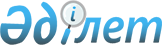 О внесении изменений в решение Кордайского районного маслихата "О бюджете сельских округов Кордайского района на 2023–2025 годы" от 29 декабря 2022 года №34-2Решение Кордайского районного маслихата Жамбылской области от 14 июля 2023 года № 6-2
      Кордайский районный маслихат РЕШИЛ:
      1. Внести в решение Кордайского районного маслихата "О бюджете сельских округов Кордайского района на 2023-2025 годы" от 29 декабря 2022 года №34-2 (зарегистрировано в Реестре государственной регистрации нормативных правовых актов за №163057) следующие изменения:
      пункт 1 изложить в новой редакции:
      1-1. Алгинский сельский округ на 2023 год:
      1) доходы – 77 375 тысяч тенге, в том числе:
      налоговые поступления – 4 197 тысяч тенге;
      неналоговые поступления – 60 тысяч тенге;
      поступления от продажи основного капитала – 0 тысяч тенге;
      поступления трансфертов – 73 118 тысяч тенге;
      2) затраты – 77 486 тысяч тенге;
      3) чистое бюджетное кредитование – 0 тысяч тенге, в том числе:
      бюджетные кредиты – 0 тысяч тенге;
      погашение бюджетных кредитов – 0 тысяч тенге;
      4) сальдо по операциям с финансовыми активами – 0 тысяч тенге, в том числе:
      приобретение финансовых активов – 0 тысяч тенге;
      поступления от продажи финансовых активов государства – 0 тысяч тенге;
      5) дефицит бюджета (профицит) – -111 тысяч тенге;
      6) финансирование дефицита бюджета (использование профицита) – 111 тысяч тенге;
      7) используемые остатки бюджетных средств – 111 тысяч тенге.
      1-2. Аухаттинский сельский округ на 2023 год:
      1) доходы – 94 167 тысяч тенге, в том числе:
      налоговые поступления – 27 385 тысяч тенге;
      неналоговые поступления – 155 тысяч тенге;
      поступления от продажи основного капитала – 0 тысяч тенге;
      поступления трансфертов – 66 455 тысяч тенге;
      2) затраты – 96 004 тысяч тенге;
      3) чистое бюджетное кредитование – 0 тысяч тенге, в том числе:
      бюджетные кредиты – 0 тысяч тенге;
      погашение бюджетных кредитов – 0 тысяч тенге;
      4) сальдо по операциям с финансовыми активами – 0 тысяч тенге, в том числе:
      приобретение финансовых активов – 0 тысяч тенге;
      поступления от продажи финансовых активов государства – 0 тысяч тенге;
      5) дефицит бюджета (профицит) – -1837 тысяч тенге;
      6) финансирование дефицита бюджета (использование профицита) – 1837 тысяч тенге;
      7) используемые остатки бюджетных средств -1837 тысяч тенге.
      1-3. Беткайнарский сельский округ на 2023 год:
      1) доходы – 169 479 тысяч тенге, в том числе: 
      налоговые поступления – 21 050 тысяч тенге;
      неналоговые поступления – 50 тысяч тенге;
      поступления от продажи основного капитала – 0 тысяч тенге;
      поступления трансфертов – 148 379 тысяч тенге;
      2) затраты – 170 995 тысяч тенге;
      3) чистое бюджетное кредитование – 0 тысяч тенге, в том числе:
      бюджетные кредиты – 0 тысяч тенге;
      погашение бюджетных кредитов – 0 тысяч тенге;
      4) сальдо по операциям с финансовыми активами – 0 тысяч тенге, в том числе:
      приобретение финансовых активов – 0 тысяч тенге;
      поступления от продажи финансовых активов государства – 0 тысяч тенге;
      5) дефицит бюджета (профицит) – -1516 тысяч тенге;
      6) финансирование дефицита бюджета (использование профицита) – 1516 тысяч тенге;
      7) используемые остатки бюджетных средств – 1516 тысяч тенге.
      1-4. Жамбылский сельский округ на 2023 год:
      1) доходы – 382 501 тысяч тенге, в том числе:
      налоговые поступления – 15 630 тысяч тенге;
      неналоговые поступления – 100 тысяч тенге;
      поступления от продажи основного капитала – 0 тысяч тенге;
      поступления трансфертов – 366 771 тысяч тенге;
      2) затраты – 382 669 тысяч тенге;
      3) чистое бюджетное кредитование – 0 тысяч тенге, в том числе:
      бюджетные кредиты – 0 тысяч тенге;
      погашение бюджетных кредитов – 0 тысяч тенге;
      4) сальдо по операциям с финансовыми активами – 0 тысяч тенге, в том числе:
      приобретение финансовых активов – 0 тысяч тенге;
      поступления от продажи финансовых активов государства – 0 тысяч тенге;
      5) дефицит бюджета (профицит) – -168 тысяч тенге;
      6) финансирование дефицита бюджета (использование профицита) – 168 тысяч тенге;
      7) используемые остатки бюджетных средств -168 тысяч тенге.
      1-5. Какпатасский сельский округ на 2023 год:
      1) доходы – 274 614 тысяч тенге, в том числе:
      налоговые поступления – 14 052 тысяч тенге;
      неналоговые поступления – 100 тысяч тенге;
      поступления от продажи основного капитала – 0 тысяч тенге;
      поступления трансфертов – 260 462 тысяч тенге;
      2) затраты – 277 067 тысяч тенге;
      3) чистое бюджетное кредитование – 0 тысяч тенге, в том числе:
      бюджетные кредиты – 0 тысяч тенге;
      погашение бюджетных кредитов – 0 тысяч тенге;
      4) сальдо по операциям с финансовыми активами – 0 тысяч тенге, в том числе:
      приобретение финансовых активов – 0 тысяч тенге;
      поступления от продажи финансовых активов государства – 0 тысяч тенге;
      5) дефицит бюджета (профицит) – -2453 тысяч тенге;
      6) финансирование дефицита бюджета (использование профицита) – 2453 тысяч тенге;
      7) используемые остатки бюджетных средств – 2453 тысяч тенге.
      1-6. Каракемерский сельский округ на 2023 год:
      1) доходы – 87 063 тысяч тенге, в том числе:
      налоговые поступления – 14 400 тысяч тенге;
      неналоговые поступления – 100 тысяч тенге;
      поступления от продажи основного капитала – 0 тысяч тенге;
      поступления трансфертов – 71 668 тысяч тенге;
      2) затраты – 87 801 тысяч тенге;
      3) чистое бюджетное кредитование – 0 тысяч тенге, в том числе:
      бюджетные кредиты – 0 тысяч тенге;
      погашение бюджетных кредитов – 0 тысяч тенге;
      4) сальдо по операциям с финансовыми активами – 0 тысяч тенге, в том числе:
      приобретение финансовых активов – 0 тысяч тенге;
      поступления от продажи финансовых активов государства – 0 тысяч тенге;
      5) дефицит бюджета (профицит) – -738 тысяч тенге;
      6) финансирование дефицита бюджета (использование профицита) – 738 тысяч тенге;
      7) используемые остатки бюджетных средств – 7 38 тысяч тенге.
      1-7. Карасайский сельский округ на 2023 год:
      1) доходы – 67 113 тысяч тенге, в том числе:
      налоговые поступления – 7 154 тысяч тенге;
      неналоговые поступления – 0 тысяч тенге;
      поступления от продажи основного капитала – 0 тысяч тенге;
      поступления трансфертов – 59 959 тысяч тенге;
      2) затраты – 67 295 тысяч тенге;
      3) чистое бюджетное кредитование – 0 тысяч тенге, в том числе:
      бюджетные кредиты – 0 тысяч тенге;
      погашение бюджетных кредитов – 0 тысяч тенге;
      4) сальдо по операциям с финансовыми активами – 0 тысяч тенге, в том числе:
      приобретение финансовых активов – 0 тысяч тенге;
      поступления от продажи финансовых активов государства – 0 тысяч тенге;
      5) дефицит бюджета (профицит) – -182 тысяч тенге;
      6) финансирование дефицита бюджета (использование профицита) – 182 тысяч тенге;
      7) используемые остатки бюджетных средств – 182 тысяч тенге.
      1-8. Карасуский сельский округ на 2023 год:
      1) доходы – 195 943 тысяч тенге, в том числе:
      налоговые поступления – 16 652 тысяч тенге;
      неналоговые поступления – 100 тысяч тенге;
      поступления от продажи основного капитала – 0 тысяч тенге;
      поступления трансфертов – 179 191 тысяч тенге;
      2) затраты – 199 304 тысяч тенге;
      3) чистое бюджетное кредитование – 0 тысяч тенге, в том числе:
      бюджетные кредиты – 0 тысяч тенге;
      погашение бюджетных кредитов – 0 тысяч тенге;
      4) сальдо по операциям с финансовыми активами – 0 тысяч тенге, в том числе:
      приобретение финансовых активов – 0 тысяч тенге;
      поступления от продажи финансовых активов государства – 0 тысяч тенге;
      5) дефицит бюджета (профицит) – -3361 тысяч тенге;
      6) финансирование дефицита бюджета (использование профицита) – 3361 тысяч тенге;
      7) используемые остатки бюджетных средств – 3361 тысяч тенге.
      1-9. Касыкский сельский округ на 2023 год:
      1) доходы – 144 497 тысяч тенге, в том числе:
      налоговые поступления – 17 278 тысяч тенге;
      неналоговые поступления – 100 тысяч тенге;
      поступления от продажи основного капитала – 0 тысяч тенге;
      поступления трансфертов – 127 119 тысяч тенге;
      2) затраты – 139 350 тысяч тенге;
       3) чистое бюджетное кредитование – 0 тысяч тенге, в том числе:
      бюджетные кредиты – 0 тысяч тенге;
      погашение бюджетных кредитов – 0 тысяч тенге;
      4) сальдо по операциям с финансовыми активами – 0 тысяч тенге, в том числе:
      приобретение финансовых активов – 0 тысяч тенге;
      поступления от продажи финансовых активов государства – 0 тысяч тенге;
      5) дефицит бюджета (профицит) – -1574 тысяч тенге;
      6) финансирование дефицита бюджета (использование профицита) – 1574 тысяч тенге;
      7) используемые остатки бюджетных средств – 1574 тысяч тенге.
      1-10. Кененский сельский округ на 2023 год:
      1) доходы – 48 694 тысяч тенге, в том числе:
      налоговые поступления – 8 688 тысяч тенге;
      неналоговые поступления – 50 тысяч тенге;
      поступления от продажи основного капитала – 0 тысяч тенге;
      поступления трансфертов – 39 956 тысяч тенге;
      2) затраты – 55 810 тысяч тенге;
       3) чистое бюджетное кредитование – 0 тысяч тенге, в том числе:
      бюджетные кредиты – 0 тысяч тенге;
      погашение бюджетных кредитов – 0 тысяч тенге; 
      4) сальдо по операциям с финансовыми активами – 0 тысяч тенге, в том числе:
      приобретение финансовых активов – 0 тысяч тенге;
      поступления от продажи финансовых активов государства – 0 тысяч тенге;
      5) дефицит бюджета (профицит) – -395 тысяч тенге;
      6) финансирование дефицита бюджета (использование профицита) – 395 тысяч тенге;
      7) используемые остатки бюджетных средств – 395 тысяч тенге.
      1-11. Кордайский сельский округ на 2023 год:
      1) доходы – 539 179 тысяч тенге, в том числе:
      налоговые поступления – 283 032 тысяч тенге;
      неналоговые поступления – 675 тысяч тенге;
      поступления от продажи основного капитала – 162 тысяч тенге;
      поступления трансфертов – 255 310 тысяч тенге;
      2) затраты – 550 923 тысяч тенге;
       3) чистое бюджетное кредитование – 0 тысяч тенге, в том числе:
      бюджетные кредиты – 0 тысяч тенге;
      погашение бюджетных кредитов – 0 тысяч тенге;
      4) сальдо по операциям с финансовыми активами – 0 тысяч тенге, в том числе:
      приобретение финансовых активов – 0 тысяч тенге;
      поступления от продажи финансовых активов государства – 0 тысяч тенге;
      5) дефицит бюджета (профицит) – -11744 тысяч тенге;
      6) финансирование дефицита бюджета (использование профицита) – 11744 тысяч тенге;
      7) используемые остатки бюджетных средств – 11744 тысяч тенге.
      1-12. Масанчинский сельский округ на 2023 год:
      1) доходы – 133 380 тысяч тенге, в том числе:
      налоговые поступления – 59 074 тысяч тенге;
      неналоговые поступления – 223 тысяч тенге;
      поступления от продажи основного капитала – 0 тысяч тенге;
      поступления трансфертов – 74 083 тысяч тенге;
      2) затраты – 142 886 тысяч тенге;
      3) чистое бюджетное кредитование – 0 тысяч тенге, в том числе:
      бюджетные кредиты – 0 тысяч тенге;
      погашение бюджетных кредитов – 0 тысяч тенге;
      4) сальдо по операциям с финансовыми активами – 0 тысяч тенге, в том числе:
      приобретение финансовых активов – 0 тысяч тенге;
      поступления от продажи финансовых активов государства – 0 тысяч тенге;
      5) дефицит бюджета (профицит)– -9506 тысяч тенге;
      6) финансирование дефицита бюджета (использование профицита) – 9506 тысяч тенге;
      7) используемые остатки бюджетных средств – 9506 тысяч тенге.
      1-13. Ногайбайский сельский округ на 2023 год:
      1) доходы – 84 652 тысяч тенге, в том числе:
      налоговые поступления – 8 931 тысяч тенге;
      неналоговые поступления – 50 тысяч тенге;
      поступления от продажи основного капитала – 0 тысяч тенге;
      поступления трансфертов – 75 671 тысяч тенге;
      2) затраты – 85 102 тысяч тенге;
      3) чистое бюджетное кредитование – 0 тысяч тенге, в том числе:
      бюджетные кредиты – 0 тысяч тенге;
      погашение бюджетных кредитов – 0 тысяч тенге;
      4) сальдо по операциям с финансовыми активами – 0 тысяч тенге, в том числе:
      приобретение финансовых активов – 0 тысяч тенге;
      поступления от продажи финансовых активов государства – 0 тысяч тенге;
      5) дефицит бюджета (профицит) – -450 тысяч тенге;
      6) финансирование дефицита бюджета (использование профицита) – 450 тысяч тенге;
      7) используемые остатки бюджетных средств – 450 тысяч тенге.
      1-14. Отарский сельский округ на 2023 год:
      1) доходы – 101 762 тысяч тенге, в том числе:
      налоговые поступления – 35 645 тысяч тенге;
      неналоговые поступления – 100 тысяч тенге;
      поступления от продажи основного капитала – 0 тысяч тенге;
      поступления трансфертов – 66 017 тысяч тенге;
      2) затраты – 104 015 тысяч тенге;
      3) чистое бюджетное кредитование – 0 тысяч тенге, в том числе:
      бюджетные кредиты – 0 тысяч тенге;
      погашение бюджетных кредитов – 0 тысяч тенге;
      4) сальдо по операциям с финансовыми активами – 0 тысяч тенге, в том числе:
      приобретение финансовых активов – 0 тысяч тенге;
      поступления от продажи финансовых активов государства – 0 тысяч тенге;
      5) дефицит бюджета (профицит)– -2253 тысяч тенге;
      6) финансирование дефицита бюджета (использование профицита) – 2253 тысяч тенге;
      7) используемые остатки бюджетных средств – 2253 тысяч тенге.
      1-15. Сарыбулакский сельский округ на 2023 год:
      1) доходы – 157 170 тысяч тенге, в том числе:
      налоговые поступления – 18 084 тысяч тенге;
      неналоговые поступления – 100 тысяч тенге;
      поступления от продажи основного капитала – 0 тысяч тенге;
      поступления трансфертов – 138 986 тысяч тенге;
      2) затраты – 158 125 тысяч тенге;
      3) чистое бюджетное кредитование – 0 тысяч тенге, в том числе:
      бюджетные кредиты – 0 тысяч тенге;
       погашение бюджетных кредитов – 0 тысяч тенге; 
      4) сальдо по операциям с финансовыми активами – 0 тысяч тенге, в том числе:
      приобретение финансовых активов – 0 тысяч тенге;
      поступления от продажи финансовых активов государства – 0 тысяч тенге;
      5) дефицит бюджета (профицит) – -955 тысяч тенге;
      6) финансирование дефицита бюджета (использование профицита) – 955 тысяч тенге;
      7) используемые остатки бюджетных средств – 955 тысяч тенге.
      1-16. Сортобинский сельский округ на 2023 год:
      1) доходы –119 779 тысяч тенге, в том числе:
      налоговые поступления – 62 864 тысяч тенге;
      неналоговые поступления – 150 тысяч тенге;
      поступления от продажи основного капитала – 0 тысяч тенге;
      поступления трансфертов – 56 785 тысяч тенге;
      2) затраты – 129 967 тысяч тенге;
       3) чистое бюджетное кредитование – 0 тысяч тенге, в том числе:
      бюджетные кредиты – 0 тысяч тенге;
      погашение бюджетных кредитов – 0 тысяч тенге; 
      4) сальдо по операциям с финансовыми активами – 0 тысяч тенге, в том числе:
      приобретение финансовых активов – 0 тысяч тенге;
      поступления от продажи финансовых активов государства – 0 тысяч тенге;
      5) дефицит бюджета (профицит)– -10168 тысяч тенге;
      6) финансирование дефицита бюджета (использование профицита) –10168 тысяч тенге;
      7) используемые остатки бюджетных средств -10168 тысяч тенге. 
      1-17. Степновский сельский округ на 2023 год:
      1) доходы –131 480 тысяч тенге, в том числе:
      налоговые поступления –14 056 тысяч тенге;
      неналоговые поступления – 50 тысяч тенге;
      поступления от продажи основного капитала – 0 тысяч тенге;
      поступления трансфертов – 117 374 тысяч тенге;
      2) затраты –132 070 тысяч тенге;
      3) чистое бюджетное кредитование – 0 тысяч тенге, в том числе:
      бюджетные кредиты – 0 тысяч тенге;
       погашение бюджетных кредитов – 0 тысяч тенге; 
      4) сальдо по операциям с финансовыми активами – 0 тысяч тенге, в том числе:
      приобретение финансовых активов – 0 тысяч тенге;
      поступления от продажи финансовых активов государства – 0 тысяч тенге;
      5) дефицит бюджета (профицит)– -590 тысяч тенге;
      6) финансирование дефицита бюджета (использование профицита) – 590 тысяч тенге;
      7) используемые остатки бюджетных средств – 590 тысяч тенге.
      1-18. Сулуторский сельский округ на 2023 год:
      1) доходы – 45 177 тысяч тенге, в том числе:
      налоговые поступления – 4 496 тысяч тенге;
      неналоговые поступления – 50 тысяч тенге;
      поступления от продажи основного капитала – 0 тысяч тенге;
      поступления трансфертов – 40 631 тысяч тенге;
      2) затраты – 45 324 тысяч тенге;
      3) чистое бюджетное кредитование – 0 тысяч тенге, в том числе:
      бюджетные кредиты – 0 тысяч тенге;
      погашение бюджетных кредитов – 0 тысяч тенге; 
      4) сальдо по операциям с финансовыми активами – 0 тысяч тенге, в том числе:
      приобретение финансовых активов – 0 тысяч тенге;
      поступления от продажи финансовых активов государства – 0 тысяч тенге;
      5) дефицит бюджета (профицит)– -147 тысяч тенге;
      6) финансирование дефицита бюджета (использование профицита) – 147 тысяч тенге;
      7) используемые остатки бюджетных средств – 147 тысяч тенге.
      1-19. Улкен Сулуторский сельский округ на 2023 год:
      1) доходы – 68 316 тысяч тенге, в том числе:
      налоговые поступления – 5 261 тысяч тенге;
      неналоговые поступления – 50 тысяч тенге;
      поступления от продажи основного капитала – 0 тысяч тенге;
      поступления трансфертов – 63 005 тысяч тенге;
      2) затраты – 68 838 тысяч тенге;
       3) чистое бюджетное кредитование – 0 тысяч тенге, в том числе:
      бюджетные кредиты – 0 тысяч тенге;
      погашение бюджетных кредитов – 0 тысяч тенге;
      4) сальдо по операциям с финансовыми активами – 0 тысяч тенге, в том числе:
      приобретение финансовых активов – 0 тысяч тенге;
      поступления от продажи финансовых активов государства – 0 тысяч тенге;
      5) дефицит бюджета (профицит)– -522 тысяч тенге;
      6) финансирование дефицита бюджета (использование профицита) – 522 тысяч тенге;
      7) используемые остатки бюджетных средств - 522 тысяч тенге.
      2. Приложения 1, 2, 3, 4, 5, 6, 7, 8, 9, 10, 11, 12, 13, 14, 15, 16, 17, 18, 19 к указанному решению изложить в новой редакции, согласно приложениям 1, 2, 3, 4, 5, 6, 7, 8, 9, 10, 11, 12, 13, 14, 15, 16, 17, 18, 19 к настоящему решению.
      3. Настоящее решение вступает в силу с 1 января 2023 года. Бюджет Алгинского сельского округа на 2023 год Бюджет Аухаттинского сельского округа на 2023 год Бюджет Беткайнарского сельского округа на 2023 год Бюджет Жамбылского сельского округа на 2023 год Бюджет Какпатасского сельского округа на 2023 год Бюджет Каракемерского сельского округа на 2023 год Бюджет Карасайского сельского округа на 2023 год  Бюджет Карасуского сельского округа на 2023 год Бюджет Касыкского сельского округа на 2023 год Бюджет Кененского сельского округа на 2023 год Бюджет Кордайского сельского округа на 2023 год Бюджет Масанчинского сельского округа на 2023 год Бюджет Ногайбайского сельского округа на 2023 год  Бюджет Отарского сельского округа на 2023 год  Бюджет Сарыбулакского сельского округа на 2023 год Бюджет Сортобинского сельского округа на 2023 год Бюджет Степновского сельского округа на 2023 год Бюджет Сулуторского сельского округа на 2023 год  Бюджет Улкен Сулуторского сельского округа на 2023 год
					© 2012. РГП на ПХВ «Институт законодательства и правовой информации Республики Казахстан» Министерства юстиции Республики Казахстан
				
      Председатель Кордайского 

      районного маслихата 

Н. Садыков
Приложение 1 к решению Кордайского районного маслихата от 14 июля 2023 года № 6-2Приложение 1 к решению Кордайского районного маслихата от 29 декабря 2022 года № 34-2
Категория
Категория
Категория
Категория
Категория
Категория
Сумма (тысяч тенге)
Класс
Класс
Класс
Класс
Сумма (тысяч тенге)
Подкласс
Подкласс
Сумма (тысяч тенге)
Наименование
1
1
2
2
3
4
5
1. Доходы
77375
1
1
Налоговые поступления
4197
01
01
Подоходный налог
650
2
Индивидуальный подоходный налог
650
04
04
Налоги на собственность
3527
1
Налоги на имущество
212
3
Земельный налог
3
4
Налог на транспортные средства
3312
05
05
Внутренние налоги на товары, работы и услуги
20
3
Поступления за использование природных и других ресурсов
20
2
2
Неналоговые поступления
60
04
04
Штрафы, пени, санкции, взыскания, налагаемые государственными учреждениями, финансируемыми из государственного бюджета, а также содержащимися и финансируемыми из бюджета (сметы расходов) Национального Банка Республики Казахстан
60
1
Штрафы, пени, санкции, взыскания, налагаемые государственными учреждениями, финансируемыми из государственного бюджета, а также содержащимися и финансируемыми из бюджета (сметы расходов) Национального Банка Республики Казахстан, за исключением поступлений от организаций нефтяного сектора
60
4
4
ПОСТУПЛЕНИЯ ТРАНСФЕРТОВ
73118
02
02
Трансферты из вышестоящих органов государственного управления
73118
3
Трансферты из районных (городов областного значения) бюджетов
73118
Функциональная группа
Функциональная группа
Функциональная группа
Функциональная группа
Функциональная группа
Функциональная группа
Сумма (тысяч тенге)
Администратор бюджетных программ
Администратор бюджетных программ
Администратор бюджетных программ
Администратор бюджетных программ
Администратор бюджетных программ
Администратор бюджетных программ
Сумма (тысяч тенге)
Программа
Программа
Программа
Программа
Программа
Программа
Сумма (тысяч тенге)
Наименование
Наименование
Наименование
Наименование
Наименование
Наименование
Сумма (тысяч тенге)
1
1
1
1
1
2
3
2. Затраты
77486
01
Государственные услуги общего характера
34708
124
124
Аппарат акима города районного значения, села, поселка, сельского округа
34708
001
001
Услуги по обеспечению деятельности акима города районного значения, села, поселка, сельского округа
33926
022
022
Капитальные расходы государственного органа
782
07
Жилищно-коммунальное хозяйство
18711
124
124
Аппарат акима города районного значения, села, поселка, сельского округа
18711
008
008
Освещение улиц в населенных пунктах
1541
009
009
Обеспечение санитарии населенных пунктов
50
011
011
Благоустройство и озеленение населенных пунктов
8144
014
014
Водоснабжение населенных пунктов
8976
12
Транспорт и коммуникации
24058
124
124
Аппарат акима города районного значения, села, поселка, сельского округа
24058
013
013
Обеспечение функционирования автомобильных дорог в городах районного значения, селах, поселках, сельских округах
200
045
045
Капитальный и средний ремонт автомобильных дорог в городах районного значения, селах, поселках, сельских округах
23858
15
Трансферты
9
124
124
Аппарат акима города районного значения, села, поселка, сельского округа
9
044
044
Возврат сумм неиспользованных (недоиспользованных) целевых трансфертов, выделенных из республиканского бюджета за счет целевого трансферта из Национального фонда Республики Казахстан
1
048
048
Возврат неиспользованных (недоиспользованных) целевых трансфертов
8
III. Чистое бюджетное кредитование
0
Бюджетные кредиты
0
Функциональная группа
Функциональная группа
Функциональная группа
Функциональная группа
Функциональная группа
Функциональная группа
Администратор бюджетных программ
Администратор бюджетных программ
Администратор бюджетных программ
Администратор бюджетных программ
Администратор бюджетных программ
Программа
Программа
Программа
Погашение бюджетных кредитов
0
Категория
Категория
Категория
Категория
Категория
Категория
Класс
Класс
Класс
Класс
Класс
Подкласс
Подкласс
Подкласс
5
Погашение бюджетных кредитов
0
01
01
Погашение бюджетных кредитов
0
1
1
Погашение бюджетных кредитов, выданных из государственного бюджета
0
Функциональная группа
Функциональная группа
Функциональная группа
Функциональная группа
Функциональная группа
Функциональная группа
Администратор бюджетных программ
Администратор бюджетных программ
Администратор бюджетных программ
Администратор бюджетных программ
Администратор бюджетных программ
Программа
Программа
Программа
IV. Сальдо по операциям с финансовыми активами
0
Приобретение финансовых активов
0
Категория
Категория
Категория
Категория
Категория
Категория
Класс
Класс
Класс
Класс
Класс
Подкласс
Подкласс
Подкласс
6
Поступления от продажи финансовых активов государства
0
01
01
Поступления от продажи финансовых активов государства
0
1
1
Поступления от продажи финансовых активов внутри страны
0
Функциональная группа
Функциональная группа
Функциональная группа
Функциональная группа
Функциональная группа
Функциональная группа
Администратор бюджетных программ
Администратор бюджетных программ
Администратор бюджетных программ
Администратор бюджетных программ
Администратор бюджетных программ
Программа
Программа
Программа
V. Дефицит (профицит) бюджета
-111
VI. Финансирование дефицита (использование профицита) бюджета
 111
Категория
Категория
Категория
Категория
Категория
Категория
Класс
Класс
Класс
Класс
Класс
Подкласс
Подкласс
Подкласс
7
Поступление займов
0
01
01
Внутренние государственные займы
0
2
2
Договоры займа
0
16
Погашение займов
0
452
452
Отдел финансов района (города областного значения)
0
008
008
Погашение долга местного исполнительного органа перед вышестоящим бюджетом
0
8
Используемые остатки бюджетных средств
111Приложение 2
Категория
Категория
Категория
Категория
Сумма (тысяч тенге)
Класс
Класс
Класс
Сумма (тысяч тенге)
Подкласс
Подкласс
Сумма (тысяч тенге)
Наименование
1
2
3
4
5
1. Доходы
94167
1
Налоговые поступления
27385
01
Подоходный налог
5100
2
Индивидуальный подоходный налог
5100
04
Налоги на собственность
22223
1
Налоги на имущество
1500
3
Земельный налог
696
4
Налог на транспортные средства
20027
05
Внутренние налоги на товары, работы и услуги
62
3
Поступления за использование природных и других ресурсов
62
2
Неналоговые поступления
155
04
Штрафы, пени, санкции, взыскания, налагаемые государственными учреждениями, финансируемыми из государственного бюджета, а также содержащимися и финансируемыми из бюджета (сметы расходов) Национального Банка Республики Казахстан
150
1
Штрафы, пени, санкции, взыскания, налагаемые государственными учреждениями, финансируемыми из государственного бюджета, а также содержащимися и финансируемыми из бюджета (сметы расходов) Национального Банка Республики Казахстан, за исключением поступлений от организаций нефтяного сектора
150
06
Прочие неналоговые поступления
5
01
Другие неналоговые поступления в местный бюджет
5
4
ПОСТУПЛЕНИЯ ТРАНСФЕРТОВ
66455
02
Трансферты из вышестоящих органов государственного управления
66455
3
Трансферты из районных (городов областного значения) бюджетов
66455
Функциональная группа
Функциональная группа
Функциональная группа
Функциональная группа
Сумма (тысяч тенге)
Администратор бюджетных программ
Администратор бюджетных программ
Администратор бюджетных программ
Администратор бюджетных программ
Сумма (тысяч тенге)
Программа
Программа
Программа
Программа
Сумма (тысяч тенге)
Наименование
Наименование
Наименование
Наименование
Сумма (тысяч тенге)
1
1
1
2
3
2. Затраты
96004
01
Государственные услуги общего характера
45258
124
Аппарат акима города районного значения, села, поселка, сельского округа
45258
001
Услуги по обеспечению деятельности акима города районного значения, села, поселка, сельского округа
45208
022
Капитальные расходы государственного органа
50
07
Жилищно-коммунальное хозяйство
43992
124
Аппарат акима города районного значения, села, поселка, сельского округа
43992
008
Освещение улиц в населенных пунктах
24488
009
Обеспечение санитарии населенных пунктов
70
011
Благоустройство и озеленение населенных пунктов
17751
014
Водоснабжение населенных пунктов
1683
12
Транспорт и коммуникации
6749
124
Аппарат акима города районного значения, села, поселка, сельского округа
6749
013
Обеспечение функционирования автомобильных дорог в городах районного значения, селах, поселках, сельских округах
6300
045
Капитальный и средний ремонт автомобильных дорог в городах районного значения, селах, поселках, сельских округах
449
15
Трансферты
5
124
Аппарат акима города районного значения, села, поселка, сельского округа
5
048
Возврат неиспользованных (недоиспользованных) целевых трансфертов
5
III. Чистое бюджетное кредитование
0
Бюджетные кредиты
0
Функциональная группа
Функциональная группа
Функциональная группа
Функциональная группа
Администратор бюджетных программ
Администратор бюджетных программ
Администратор бюджетных программ
Программа
Программа
Погашение бюджетных кредитов
0
Категория
Категория
Категория
Категория
Класс
Класс
Класс
Подкласс
Подкласс
5
Погашение бюджетных кредитов
0
01
Погашение бюджетных кредитов
0
1
Погашение бюджетных кредитов, выданных из государственного бюджета
0
Функциональная группа
Функциональная группа
Функциональная группа
Функциональная группа
Администратор бюджетных программ
Администратор бюджетных программ
Администратор бюджетных программ
Программа
Программа
IV. Сальдо по операциям с финансовыми активами
0
Приобретение финансовых активов
0
Категория
Категория
Категория
Категория
Класс
Класс
Класс
Подкласс
Подкласс
6
Поступления от продажи финансовых активов государства
0
01
Поступления от продажи финансовых активов государства
0
1
Поступления от продажи финансовых активов внутри страны
0
Функциональная группа
Функциональная группа
Функциональная группа
Функциональная группа
Администратор бюджетных программ
Администратор бюджетных программ
Администратор бюджетных программ
Программа
Программа
V. Дефицит (профицит) бюджета
-1837
VI. Финансирование дефицита (использование профицита) бюджета
1837
Категория
Категория
Категория
Категория
Класс
Класс
Класс
Подкласс
Подкласс
7
Поступление займов
0
01
Внутренние государственные займы
0
2
Договоры займа 
0
16
Погашение займов
0
452
Отдел финансов района (города областного значения)
0
008
Погашение долга местного исполнительного органа перед вышестоящим бюджетом
0
8
Используемые остатки бюджетных средств
1837Приложение 3
Категория
Категория
Категория
Категория
Сумма (тысяч тенге)
Класс
Класс
Класс
Сумма (тысяч тенге)
Подкласс
Подкласс
Сумма (тысяч тенге)
Наименование
1
2
3
4
5
1. Доходы
169479
1
Налоговые поступления
21050
01
Подоходный налог
3322
2
Индивидуальный подоходный налог
3322
04
Налоги на собственность
17549
1
Налоги на имущество
1300
3
Земельный налог
88
4
Налог на транспортные средства
16051
5
Единый земельный налог
110
05
Внутренние налоги на товары, работы и услуги
179
3
Поступления за использование природных и других ресурсов
179
2
Неналоговые поступления
50
04
Штрафы, пени, санкции, взыскания, налагаемые государственными учреждениями, финансируемыми из государственного бюджета, а также содержащимися и финансируемыми из бюджета (сметы расходов) Национального Банка Республики Казахстан
50
1
Штрафы, пени, санкции, взыскания, налагаемые государственными учреждениями, финансируемыми из государственного бюджета, а также содержащимися и финансируемыми из бюджета (сметы расходов) Национального Банка Республики Казахстан, за исключением поступлений от организаций нефтяного сектора
50
4
ПОСТУПЛЕНИЯ ТРАНСФЕРТОВ
144897
02
Трансферты из вышестоящих органов государственного управления
144897
3
Трансферты из районных (городов областного значения) бюджетов
144897
Функциональная группа
Функциональная группа
Функциональная группа
Функциональная группа
Сумма (тысяч тенге)
Администратор бюджетных программ
Администратор бюджетных программ
Администратор бюджетных программ
Администратор бюджетных программ
Сумма (тысяч тенге)
Программа
Программа
Программа
Программа
Наименование
Наименование
Наименование
Наименование
1
1
1
2
3
2. Затраты
170995
01
Государственные услуги общего характера
41857
124
Аппарат акима города районного значения, села, поселка, сельского округа
41857
001
Услуги по обеспечению деятельности акима города районного значения, села, поселка, сельского округа
40337
022
Капитальные расходы государственного органа
1400
053
Управление коммунальным имуществом города, районного значения,села, поселка, сельского округа
120
07
Жилищно-коммунальное хозяйство
14142
124
Аппарат акима города районного значения, села, поселка, сельского округа
14142
008
Освещение улиц в населенных пунктах
3495
009
Обеспечение санитарии населенных пунктов
94
011
Благоустройство и озеленение населенных пунктов
8870
014
Водоснабжение населенных пунктов
1683
12
Транспорт и коммуникации
35339
124
Аппарат акима города районного значения, села, поселка, сельского округа
35339
013
Обеспечение функционирования автомобильных дорог в городах районного значения, селах, поселках, сельских округах
500
045
Капитальный и средний ремонт автомобильных дорог в городах районного значения, селах, поселках, сельских округах
34839
13
Прочие
79653
124
Аппарат акима города районного значения, села,п оселка, сельского округа
79653
057
Реализация мероприятий по социальной и инженерной инфраструктур сельских населенных пунктах в рамках проекта "Ауыл-ел бесегі"
79653
15
Трансферты
4
124
Аппарат акима города районного значения, села, поселка, сельского округа
4
048
Возврат неиспользованных (недоиспользованных) целевых трансфертов
4
III. Чистое бюджетное кредитование
0
Бюджетные кредиты
0
Функциональная группа
Функциональная группа
Функциональная группа
Функциональная группа
Администратор бюджетных программ
Администратор бюджетных программ
Администратор бюджетных программ
Программа
Программа
Погашение бюджетных кредитов
0
Категория
Категория
Категория
Категория
Класс
Класс
Класс
Подкласс
Подкласс
5
Погашение бюджетных кредитов
0
01
Погашение бюджетных кредитов
0
1
Погашение бюджетных кредитов, выданных из государственного бюджета
0
Функциональная группа
Функциональная группа
Функциональная группа
Функциональная группа
Администратор бюджетных программ
Администратор бюджетных программ
Администратор бюджетных программ
Программа
Программа
IV. Сальдо по операциям с финансовыми активами
0
Приобретение финансовых активов
0
Категория
Категория
Категория
Категория
Класс
Класс
Класс
Подкласс
Подкласс
6
Поступления от продажи финансовых активов государства
0
01
Поступления от продажи финансовых активов государства
0
1
Поступления от продажи финансовых активов внутри страны
0
Функциональная группа
Функциональная группа
Функциональная группа
Функциональная группа
Администратор бюджетных программ
Администратор бюджетных программ
Администратор бюджетных программ
Программа
Программа
V. Дефицит (профицит) бюджета
-1516
VI. Финансирование дефицита (использование профицита) бюджета
1516
Категория
Категория
Категория
Категория
Класс
Класс
Класс
Подкласс
Подкласс
7
Поступление займов
0
01
Внутренние государственные займы
0
2
Договоры займа 
0
16
Погашение займов
0
452
Отдел финансов района (города областного значения)
0
008
Погашение долга местного исполнительного органа перед вышестоящим бюджетом
0
8
Используемые остатки бюджетных средств
1516Приложение 4
Категория
Категория
Категория
Категория
Категория
Категория
Категория
Сумма (тысяч тенге)
Класс
Класс
Класс
Класс
Класс
Класс
Сумма (тысяч тенге)
Подкласс
Подкласс
Подкласс
Подкласс
Сумма (тысяч тенге)
Наименование
Наименование
1
2
2
3
3
4
4
5
1. Доходы
1. Доходы
382501
1
Налоговые поступления
Налоговые поступления
15630
01
01
Подоходный налог
Подоходный налог
2788
2
2
Индивидуальный подоходный налог
Индивидуальный подоходный налог
2788
04
04
Налоги на собственность
Налоги на собственность
12766
1
1
Налоги на имущество
Налоги на имущество
700
3
3
Земельный налог
Земельный налог
213
4
4
Налог на транспортные средства
Налог на транспортные средства
11850
5
5
Единый земельный налог
Единый земельный налог
3
05
05
Внутренние налоги на товары, работы и услуги
Внутренние налоги на товары, работы и услуги
76
3
3
Поступления за использование природных и других ресурсов
Поступления за использование природных и других ресурсов
70
4
4
Сборы за ведение предпринимательской и профессиональной деятельности
Сборы за ведение предпринимательской и профессиональной деятельности
6
2
Неналоговые поступления
Неналоговые поступления
100
04
04
Штрафы, пени, санкции, взыскания, налагаемые государственными учреждениями, финансируемыми из государственного бюджета, а также содержащимися и финансируемыми из бюджета (сметы расходов) Национального Банка Республики Казахстан
Штрафы, пени, санкции, взыскания, налагаемые государственными учреждениями, финансируемыми из государственного бюджета, а также содержащимися и финансируемыми из бюджета (сметы расходов) Национального Банка Республики Казахстан
100
1
1
Штрафы, пени, санкции, взыскания, налагаемые государственными учреждениями, финансируемыми из государственного бюджета, а также содержащимися и финансируемыми из бюджета (сметы расходов) Национального Банка Республики Казахстан, за исключением поступлений от организаций нефтяного сектора
Штрафы, пени, санкции, взыскания, налагаемые государственными учреждениями, финансируемыми из государственного бюджета, а также содержащимися и финансируемыми из бюджета (сметы расходов) Национального Банка Республики Казахстан, за исключением поступлений от организаций нефтяного сектора
100
4
ПОСТУПЛЕНИЯ ТРАНСФЕРТОВ
ПОСТУПЛЕНИЯ ТРАНСФЕРТОВ
366771
02
02
Трансферты из вышестоящих органов государственного управления
Трансферты из вышестоящих органов государственного управления
366771
3
3
Трансферты из районных (городов областного значения) бюджетов
Трансферты из районных (городов областного значения) бюджетов
366771
Функциональная группа
Функциональная группа
Функциональная группа
Функциональная группа
Функциональная группа
Функциональная группа
Функциональная группа
Сумма (тысяч тенге)
Администратор бюджетных программ
Администратор бюджетных программ
Администратор бюджетных программ
Администратор бюджетных программ
Администратор бюджетных программ
Администратор бюджетных программ
Администратор бюджетных программ
Сумма (тысяч тенге)
Программа
Программа
Программа
Программа
Программа
Программа
Программа
Сумма (тысяч тенге)
Наименование
Наименование
Наименование
Наименование
Наименование
Наименование
Наименование
Сумма (тысяч тенге)
1
1
1
1
1
2
2
3
2. Затраты
2. Затраты
382669
01
01
Государственные услуги общего характера
Государственные услуги общего характера
49641
124
Аппарат акима города районного значения, села, поселка, сельского округа
Аппарат акима города районного значения, села, поселка, сельского округа
49641
001
001
Услуги по обеспечению деятельности акима города районного значения, села, поселка, сельского округа
Услуги по обеспечению деятельности акима города районного значения, села, поселка, сельского округа
49641
07
07
Жилищно-коммунальное хозяйство
Жилищно-коммунальное хозяйство
42656
124
Аппарат акима города районного значения, села, поселка, сельского округа
Аппарат акима города районного значения, села, поселка, сельского округа
42656
008
008
Освещение улиц в населенных пунктах
Освещение улиц в населенных пунктах
13124
009
009
Обеспечение санитарии населенных пунктов
Обеспечение санитарии населенных пунктов
138
011
011
Благоустройство и озеленение населенных пунктов
Благоустройство и озеленение населенных пунктов
13411
014
014
Водоснабжение населенных пунктов
Водоснабжение населенных пунктов
15983
12
12
Транспорт и коммуникации
Транспорт и коммуникации
10472
124
Аппарат акима города районного значения, села, поселка, сельского округа
Аппарат акима города районного значения, села, поселка, сельского округа
10472
013
013
Обеспечение функционирования автомобильных дорог в городах районного значения, селах, поселках, сельских округах
Обеспечение функционирования автомобильных дорог в городах районного значения, селах, поселках, сельских округах
8360
045
045
Капитальный и средний ремонт автомобильных дорог в городах районного значения, селах, поселках, сельских округах
Капитальный и средний ремонт автомобильных дорог в городах районного значения, селах, поселках, сельских округах
2112
13
13
Прочие
Прочие
279880
124
Аппарат акима города районного значения, села, поселка, сельского округа
Аппарат акима города районного значения, села, поселка, сельского округа
279880
057
057
Реализация мероприятий по социальной и инженерной инфраструктур сельских населенных пунктах в рамках проекта "Ауыл-ел бесегі"
Реализация мероприятий по социальной и инженерной инфраструктур сельских населенных пунктах в рамках проекта "Ауыл-ел бесегі"
279880
15
15
Трансферты
Трансферты
20
124
Аппарат акима города районного значения, села, поселка, сельского округа
Аппарат акима города районного значения, села, поселка, сельского округа
20
044
044
Возврат сумм неиспользованных (недоиспользованных) целевых трансфертов, выделенных из республиканского бюджета за счет целевого трансферта из Национального фонда Республики Казахстан
Возврат сумм неиспользованных (недоиспользованных) целевых трансфертов, выделенных из республиканского бюджета за счет целевого трансферта из Национального фонда Республики Казахстан
15
048
048
Возврат неиспользованных (недоиспользованных) целевых трансфертов
Возврат неиспользованных (недоиспользованных) целевых трансфертов
5
III. Чистое бюджетное кредитование
III. Чистое бюджетное кредитование
0
Бюджетные кредиты
Бюджетные кредиты
0
Функциональная группа
Функциональная группа
Функциональная группа
Функциональная группа
Функциональная группа
Функциональная группа
Функциональная группа
Администратор бюджетных программ
Администратор бюджетных программ
Администратор бюджетных программ
Администратор бюджетных программ
Администратор бюджетных программ
Программа
Программа
Программа
Программа
Погашение бюджетных кредитов
0
Категория
Категория
Категория
Категория
Категория
Категория
Категория
Класс
Класс
Класс
Класс
Класс
Подкласс
Подкласс
Подкласс
Подкласс
5
5
Погашение бюджетных кредитов
Погашение бюджетных кредитов
Погашение бюджетных кредитов
0
01
Погашение бюджетных кредитов
Погашение бюджетных кредитов
Погашение бюджетных кредитов
0
1
Погашение бюджетных кредитов, выданных из государственного бюджета
Погашение бюджетных кредитов, выданных из государственного бюджета
Погашение бюджетных кредитов, выданных из государственного бюджета
0
Функциональная группа
Функциональная группа
Функциональная группа
Функциональная группа
Функциональная группа
Функциональная группа
Функциональная группа
Администратор бюджетных программ
Администратор бюджетных программ
Администратор бюджетных программ
Администратор бюджетных программ
Администратор бюджетных программ
Программа
Программа
Программа
Программа
IV. Сальдо по операциям с финансовыми активами
IV. Сальдо по операциям с финансовыми активами
IV. Сальдо по операциям с финансовыми активами
0
Приобретение финансовых активов
Приобретение финансовых активов
Приобретение финансовых активов
0
Категория
Категория
Категория
Категория
Категория
Категория
Категория
Класс
Класс
Класс
Класс
Класс
Подкласс
Подкласс
Подкласс
Подкласс
6
6
Поступления от продажи финансовых активов государства
Поступления от продажи финансовых активов государства
Поступления от продажи финансовых активов государства
0
01
Поступления от продажи финансовых активов государства
Поступления от продажи финансовых активов государства
Поступления от продажи финансовых активов государства
0
1
Поступления от продажи финансовых активов внутри страны
Поступления от продажи финансовых активов внутри страны
Поступления от продажи финансовых активов внутри страны
0
Функциональная группа
Функциональная группа
Функциональная группа
Функциональная группа
Функциональная группа
Функциональная группа
Функциональная группа
Администратор бюджетных программ
Администратор бюджетных программ
Администратор бюджетных программ
Администратор бюджетных программ
Администратор бюджетных программ
Программа
Программа
Программа
Программа
V. Дефицит (профицит) бюджета
V. Дефицит (профицит) бюджета
V. Дефицит (профицит) бюджета
-168
VI. Финансирование дефицита (использование профицита) бюджета
VI. Финансирование дефицита (использование профицита) бюджета
VI. Финансирование дефицита (использование профицита) бюджета
168
Категория
Категория
Категория
Категория
Категория
Категория
Категория
Класс
Класс
Класс
Класс
Класс
Подкласс
Подкласс
Подкласс
Подкласс
7
7
Поступление займов
Поступление займов
Поступление займов
0
01
Внутренние государственные займы
Внутренние государственные займы
Внутренние государственные займы
0
2
Договоры займа 
Договоры займа 
Договоры займа 
0
16
16
Погашение займов
Погашение займов
Погашение займов
0
452
Отдел финансов района (города областного значения)
Отдел финансов района (города областного значения)
Отдел финансов района (города областного значения)
0
008
Погашение долга местного исполнительного органа перед вышестоящим бюджетом
Погашение долга местного исполнительного органа перед вышестоящим бюджетом
Погашение долга местного исполнительного органа перед вышестоящим бюджетом
0
8
8
Используемые остатки бюджетных средств
Используемые остатки бюджетных средств
Используемые остатки бюджетных средств
168Приложение 5
Категория
Категория
Категория
Категория
Сумма (тысяч тенге)
Класс
Класс
Класс
Сумма (тысяч тенге)
Подкласс
Подкласс
Сумма (тысяч тенге)
Наименование
1
2
3
4
5
1. Доходы
274614
1
Налоговые поступления
14052
01
Подоходный налог
2200
2
Индивидуальный подоходный налог
2200
04
Налоги на собственность
11722
1
Налоги на имущество
371
3
Земельный налог
15
4
Налог на транспортные средства
11336
05
Внутренние налоги на товары, работы и услуги
130
3
Поступления за использование природных и других ресурсов
130
2
Неналоговые поступления
100
04
Штрафы, пени, санкции, взыскания, налагаемые государственными учреждениями, финансируемыми из государственного бюджета, а также содержащимися и финансируемыми из бюджета (сметы расходов) Национального Банка Республики Казахстан
100
1
Штрафы, пени, санкции, взыскания, налагаемые государственными учреждениями, финансируемыми из государственного бюджета, а также содержащимися и финансируемыми из бюджета (сметы расходов) Национального Банка Республики Казахстан, за исключением поступлений от организаций нефтяного сектора
100
4
ПОСТУПЛЕНИЯ ТРАНСФЕРТОВ
260462
02
Трансферты из вышестоящих органов государственного управления
260462
3
Трансферты из районных (городов областного значения) бюджетов
260462
Функциональная группа
Функциональная группа
Функциональная группа
Функциональная группа
Сумма (тысяч тенге)
Администратор бюджетных программ
Администратор бюджетных программ
Администратор бюджетных программ
Администратор бюджетных программ
Сумма (тысяч тенге)
Программа
Программа
Программа
Программа
Наименование
Наименование
Наименование
Наименование
1
1
1
2
3
2. Затраты
277067
01
Государственные услуги общего характера
43902
124
Аппарат акима города районного значения, села, поселка, сельского округа
43902
001
Услуги по обеспечению деятельности акима города районного значения, села, поселка, сельского округа
41166
022
Капитальные расходы государственного органа
2736
07
Жилищно-коммунальное хозяйство
20911
124
Аппарат акима города районного значения, села, поселка, сельского округа
20911
008
Освещение улиц в населенных пунктах
2560
009
Обеспечение санитарии населенных пунктов
93
011
Благоустройство и озеленение населенных пунктов
16912
014
Водоснабжение населенных пунктов
1346
12
Транспорт и коммуникации
5243
124
Аппарат акима города районного значения, села, поселка, сельского округа
5243
013
Обеспечение функционирования автомобильных дорог в городах районного значения, селах, поселках, сельских округах
311
045
Капитальный и средний ремонт автомобильных дорог в городах районного значения, селах, поселках, сельских округах
4932
13
Прочие
207000
124
Аппарат акима города районного значения, села, поселка, сельского округа
207000
057
Реализация мероприятий по социальной и инженерной инфраструктур сельских населенных пунктах в рамках проекта "Ауыл-ел бесегі"
207000
15
Трансферты
11
124
Аппарат акима города районного значения, села, поселка, сельского округа
11
044
Возврат сумм неиспользованных (недоиспользованных) целевых трансфертов, выделенных из республиканского бюджета за счет целевого трансферта из Национального фонда Республики Казахстан
2
048
Возврат неиспользованных (недоиспользованных) целевых трансфертов
9
III. Чистое бюджетное кредитование
0
Бюджетные кредиты
0
Функциональная группа
Функциональная группа
Функциональная группа
Функциональная группа
Администратор бюджетных программ
Администратор бюджетных программ
Администратор бюджетных программ
Программа
Программа
Погашение бюджетных кредитов
0
Категория
Категория
Категория
Категория
Класс
Класс
Класс
Подкласс
Подкласс
5
Погашение бюджетных кредитов
0
01
Погашение бюджетных кредитов
0
1
Погашение бюджетных кредитов, выданных из государственного бюджета
0
Функциональная группа
Функциональная группа
Функциональная группа
Функциональная группа
Администратор бюджетных программ
Администратор бюджетных программ
Администратор бюджетных программ
Программа
Программа
IV. Сальдо по операциям с финансовыми активами
0
Приобретение финансовых активов
0
Категория
Категория
Категория
Категория
Класс
Класс
Класс
Подкласс
Подкласс
6
Поступления от продажи финансовых активов государства
0
01
Поступления от продажи финансовых активов государства
0
1
Поступления от продажи финансовых активов внутри страны
0
Функциональная группа
Функциональная группа
Функциональная группа
Функциональная группа
Администратор бюджетных программ
Администратор бюджетных программ
Администратор бюджетных программ
Программа
Программа
V. Дефицит (профицит) бюджета
-2453
VI. Финансирование дефицита (использование профицита) бюджета
2453
Категория
Категория
Категория
Категория
Класс
Класс
Класс
Подкласс
Подкласс
7
Поступление займов
0
01
Внутренние государственные займы
0
2
Договоры займа 
0
16
Погашение займов
0
452
Отдел финансов района (города областного значения)
0
008
Погашение долга местного исполнительного органа перед вышестоящим бюджетом
0
8
Используемые остатки бюджетных средств
2453Приложение 6
Категория
Категория
Категория
Категория
Сумма (тысяч тенге)
Класс
Класс
Класс
Сумма (тысяч тенге)
Подкласс
Подкласс
Сумма (тысяч тенге)
Наименование
Сумма (тысяч тенге)
1
2
3
4
5
1. Доходы
87063
1
Налоговые поступления
14400
01
Подоходный налог
735
2
Индивидуальный подоходный налог
735
04
Налоги на собственность
13651
1
Налог на имущество
651
4
Налог на транспортные средства
13000
05
Внутренние налоги на товары, работы и услуги
14
3
Поступления за использование природных и других ресурсов
14
2
Неналоговые поступления
100
04
Штрафы, пени, санкции, взыскания, налагаемые государственными учреждениями, финансируемыми из государственного бюджета, а также содержащимися и финансируемыми из бюджета (сметы расходов) Национального Банка Республики Казахстан
100
1
Штрафы, пени, санкции, взыскания, налагаемые государственными учреждениями, финансируемыми из государственного бюджета, а также содержащимися и финансируемыми из бюджета (сметы расходов) Национального Банка Республики Казахстан, за исключением поступлений от организаций нефтяного сектора
100
4
ПОСТУПЛЕНИЯ ТРАНСФЕРТОВ
71688
02
Трансферты из вышестоящих органов государственного управления
71688
3
Трансферты из районных (городов областного значения) бюджетов
71688
Функциональная группа
Функциональная группа
Функциональная группа
Функциональная группа
Сумма (тысяч тенге)
Администратор бюджетных программ
Администратор бюджетных программ
Администратор бюджетных программ
Администратор бюджетных программ
Сумма (тысяч тенге)
Программа
Программа
Программа
Программа
Сумма (тысяч тенге)
Наименование
Наименование
Наименование
Наименование
Сумма (тысяч тенге)
1
1
1
2
3
2. Затраты
87801
01
Государственные услуги общего характера
42638
124
Аппарат акима города районного значения, села, поселка, сельского округа
42638
001
Услуги по обеспечению деятельности акима города районного значения, села, поселка, сельского округа
41318
022
Капитальные расходы государственного органа
1320
07
Жилищно-коммунальное хозяйство
14436
124
Аппарат акима города районного значения, села, поселка, сельского округа
14436
008
Освещение улиц в населенных пунктах
5351
009
Обеспечение санитарии населенных пунктов
101
011
Благоустройство и озеленение населенных пунктов
7301
014
Водоснабжение населенных пунктов
1683
12
Транспорт и коммуникации
30721
124
Аппарат акима города районного значения, села, поселка, сельского округа
30721
013
Обеспечение функционирования автомобильных дорог в городах районного значения, селах, поселках, сельских округах
500
045
Капитальный и средний ремонт автомобильных дорог в городах районного значения, селах, поселках, сельских округах
30221
15
Трансферты
6
124
Аппарат акима города районного значения, села, поселка, сельского округа
6
048
Возврат неиспользованных (недоиспользованных) целевых трансфертов
6
III. Чистое бюджетное кредитование
0
Бюджетные кредиты
0
Функциональная группа
Функциональная группа
Функциональная группа
Функциональная группа
Администратор бюджетных программ
Администратор бюджетных программ
Администратор бюджетных программ
Программа
Программа
Погашение бюджетных кредитов
0
Категория
Категория
Категория
Класс
Класс
Подкласс
Подкласс
5
Погашение бюджетных кредитов
0
01
Погашение бюджетных кредитов
0
1
Погашение бюджетных кредитов, выданных из государственного бюджета
0
Функциональная группа
Функциональная группа
Функциональная группа
Функциональная группа
Администратор бюджетных программ
Администратор бюджетных программ
Администратор бюджетных программ
Программа
Программа
IV. Сальдо по операциям с финансовыми активами
0
Приобретение финансовых активов
0
Категория
Категория
Категория
Категория
Класс
Класс
Класс
Подкласс
Подкласс
6
Поступления от продажи финансовых активов государства
0
01
Поступления от продажи финансовых активов государства
0
1
Поступления от продажи финансовых активов внутри страны
0
Функциональная группа
Функциональная группа
Функциональная группа
Функциональная группа
Администратор бюджетных программ
Администратор бюджетных программ
Администратор бюджетных программ
Программа
Программа
-738
V. Дефицит (профицит) бюджета
738
VI. Финансирование дефицита (использование профицита) бюджета
Категория
Категория
Категория
Категория
Класс
Класс
Класс
Подкласс
Подкласс
7
Поступление займов
0
01
Внутренние государственные займы
0
2
Договоры займа 
0
16
Погашение займов
0
452
Отдел финансов района (города областного значения)
0
008
Погашение долга местного исполнительного органа перед вышестоящим бюджетом
0
8
Используемые остатки бюджетных средств
738Приложение 7
Категория
Категория
Категория
Категория
Сумма (тысяч тенге)
Класс
Класс
Класс
Сумма (тысяч тенге)
Подкласс
Подкласс
Сумма (тысяч тенге)
Наименование
1
2
3
4
5
1. Доходы
67113
1
Налоговые поступления
7154
01
Подоходный налог
750
2
Индивидуальный подоходный налог
750
04
Налоги на собственность
6391
1
Налоги на имущество
535
3
Земельный налог
20
4
Налог на транспортные средства
5836
05
Внутренние налоги на товары, работы и услуги
13
3
Поступления за использование природных и других ресурсов
7
4
Сборы за ведение предпринимательской и профессиональной деятельности
6
4
ПОСТУПЛЕНИЯ ТРАНСФЕРТОВ
59959
02
Трансферты из вышестоящих органов государственного управления
59959
3
Трансферты из районных (городов областного значения) бюджетов
59959
Функциональная группа
Функциональная группа
Функциональная группа
Функциональная группа
Сумма (тысяч тенге)
Администратор бюджетных программ
Администратор бюджетных программ
Администратор бюджетных программ
Администратор бюджетных программ
Сумма (тысяч тенге)
Программа
Программа
Программа
Программа
Наименование
Наименование
Наименование
Наименование
1
1
1
2
3
2. Затраты
67295
01
Государственные услуги общего характера
49019
124
Аппарат акима города районного значения, села, поселка, сельского округа
49019
001
Услуги по обеспечению деятельности акима города районного значения, села, поселка, сельского округа
49019
07
Жилищно-коммунальное хозяйство
14845
124
Аппарат акима города районного значения, села, поселка, сельского округа
14845
008
Освещение улиц в населенных пунктах
2956
009
Обеспечение санитарии населенных пунктов
96
011
Благоустройство и озеленение населенных пунктов
11793
12
Транспорт и коммуникации
3428
124
Аппарат акима города районного значения, села, поселка, сельского округа
3428
013
Обеспечение функционирования автомобильных дорог в городах районного значения, селах, поселках, сельских округах
3428
15
Трансферты
3
124
Аппарат акима города районного значения, села, поселка, сельского округа
3
048
Возврат неиспользованных (недоиспользованных) целевых трансфертов
3
III. Чистое бюджетное кредитование
0
Бюджетные кредиты
0
Функциональная группа
Функциональная группа
Функциональная группа
Функциональная группа
Администратор бюджетных программ
Администратор бюджетных программ
Администратор бюджетных программ
Программа
Программа
Погашение бюджетных кредитов
0
Категория
Категория
Категория
Категория
Класс
Класс
Класс
Подкласс
Подкласс
5
Погашение бюджетных кредитов
0
01
Погашение бюджетных кредитов
0
1
Погашение бюджетных кредитов, выданных из государственного бюджета
0
Функциональная группа
Функциональная группа
Функциональная группа
Функциональная группа
Администратор бюджетных программ
Администратор бюджетных программ
Администратор бюджетных программ
Программа
Программа
IV. Сальдо по операциям с финансовыми активами
0
Приобретение финансовых активов
0
Категория
Категория
Категория
Категория
Класс
Класс
Класс
Подкласс
Подкласс
6
Поступления от продажи финансовых активов государства
0
01
Поступления от продажи финансовых активов государства
0
1
Поступления от продажи финансовых активов внутри страны
0
Функциональная группа
Функциональная группа
Функциональная группа
Функциональная группа
Администратор бюджетных программ
Администратор бюджетных программ
Администратор бюджетных программ
Программа
Программа
V. Дефицит (профицит) бюджета
-182
VI. Финансирование дефицита (использование профицита) бюджета
182
Категория
Категория
Категория
Категория
Класс
Класс
Класс
Подкласс
Подкласс
7
Поступление займов
0
01
Внутренние государственные займы
0
2
Договоры займа 
0
16
Погашение займов
0
452
Отдел финансов района (города областного значения)
0
008
Погашение долга местного исполнительного органа перед вышестоящим бюджетом
0
8
Используемые остатки бюджетных средств
182Приложение 8
Категория
Категория
Категория
Категория
Сумма (тысяч тенге)
Класс
Класс
Класс
Сумма (тысяч тенге)
Подкласс
Подкласс
Сумма (тысяч тенге)
Наименование
1
2
3
4
5
1. Доходы
195943
1
Налоговые поступления
16652
01
Подоходный налог
2900
2
Индивидуальный подоходный налог
2900
04
Налоги на собственность
13613
1
Налоги на имущество
1500
3
Земельный налог
113
4
Налог на транспортные средства
12000
05
Внутренние налоги на товары, работы и услуги
139
3
Поступления за использование природных и других ресурсов
139
2
Неналоговые поступления
100
04
Штрафы, пени, санкции, взыскания, налагаемые государственными учреждениями, финансируемыми из государственного бюджета, а также содержащимися и финансируемыми из бюджета (сметы расходов) Национального Банка Республики Казахстан
100
1
Штрафы, пени, санкции, взыскания, налагаемые государственными учреждениями, финансируемыми из государственного бюджета, а также содержащимися и финансируемыми из бюджета (сметы расходов) Национального Банка Республики Казахстан, за исключением поступлений от организаций нефтяного сектора
100
4
ПОСТУПЛЕНИЯ ТРАНСФЕРТОВ
179191
02
Трансферты из вышестоящих органов государственного управления
179191
3
Трансферты из районных (городов областного значения) бюджетов
179191
Функциональная группа
Функциональная группа
Функциональная группа
Функциональная группа
Сумма (тысяч тенге)
Администратор бюджетных программ
Администратор бюджетных программ
Администратор бюджетных программ
Администратор бюджетных программ
Сумма (тысяч тенге)
Программа
Программа
Программа
Программа
Наименование
Наименование
Наименование
Наименование
1
1
1
2
3
2. Затраты
199304
01
Государственные услуги общего характера
44269
124
Аппарат акима города районного значения, села, поселка, сельского округа
44269
001
Услуги по обеспечению деятельности акима города районного значения, села, поселка, сельского округа
44169
022
Капитальные расходы государственного органа
100
07
Жилищно-коммунальное хозяйство
9658
124
Аппарат акима города районного значения, села, поселка, сельского округа
9658
008
Освещение улиц в населенных пунктах
7000
009
Обеспечение санитарии населенных пунктов
100
011
Благоустройство и озеленение населенных пунктов
2558
12
Транспорт и коммуникации
145366
124
Аппарат акима города районного значения, села, поселка, сельского округа
145366
013
Обеспечение функционирования автомобильных дорог в городах районного значения, селах, поселках, сельских округах
38638
045
Капитальный и средний ремонт автомобильных дорог в городах районного значения, селах, поселках ,сельских округах
106728
15
Трансферты
11
124
Аппарат акима города районного значения, села, поселка, сельского округа
11
044
Возврат сумм неиспользованных (недоиспользованных) целевых трансфертов, выделенных из республиканского бюджета за счет целевого трансферта из Национального фонда Республики Казахстан
7
048
Возврат неиспользованных (недоиспользованных) целевых трансфертов
4
III. Чистое бюджетное кредитование
0
Бюджетные кредиты
0
Функциональная группа
Функциональная группа
Функциональная группа
Функциональная группа
Администратор бюджетных программ
Администратор бюджетных программ
Администратор бюджетных программ
Программа
Программа
Погашение бюджетных кредитов
0
Категория
Категория
Категория
Категория
Класс
Класс
Класс
Подкласс
Подкласс
5
Погашение бюджетных кредитов
0
01
Погашение бюджетных кредитов
0
1
Погашение бюджетных кредитов, выданных из государственного бюджета
0
Функциональная группа
Функциональная группа
Функциональная группа
Функциональная группа
Администратор бюджетных программ
Администратор бюджетных программ
Администратор бюджетных программ
Программа
Программа
IV. Сальдо по операциям с финансовыми активами
0
Приобретение финансовых активов
0
Категория
Категория
Категория
Категория
Класс
Класс
Класс
Подкласс
Подкласс
6
Поступления от продажи финансовых активов государства
0
01
Поступления от продажи финансовых активов государства
0
1
Поступления от продажи финансовых активов внутри страны
0
Функциональная группа
Функциональная группа
Функциональная группа
Функциональная группа
Администратор бюджетных программ
Администратор бюджетных программ
Администратор бюджетных программ
Программа
Программа
V. Дефицит (профицит) бюджета
-3361
VI. Финансирование дефицита (использование профицита) бюджета
3361
Категория
Категория
Категория
Категория
Класс
Класс
Класс
Подкласс
Подкласс
7
Поступление займов
0
01
Внутренние государственные займы
0
2
Договоры займа 
0
16
Погашение займов
0
452
Отдел финансов района (города областного значения)
0
008
Погашение долга местного исполнительного органа перед вышестоящим бюджетом
0
8
Используемые остатки бюджетных средств
3361Приложение 9
Категория
Категория
Категория
Категория
Категория
Категория
Сумма (тысяч тенге)
Класс
Класс
Класс
Класс
Сумма (тысяч тенге)
Подкласс
Подкласс
Подкласс
Сумма (тысяч тенге)
Наименование
Наименование
1
1
2
3
4
4
5
1. Доходы
1. Доходы
144497
1
1
Налоговые поступления
Налоговые поступления
17278
01
Подоходный налог
Подоходный налог
4800
2
Индивидуальный подоходный налог
Индивидуальный подоходный налог
4800
04
Налоги на собственность
Налоги на собственность
12436
1
Налоги на имущество
Налоги на имущество
800
3
Земельный налог
Земельный налог
46
4
Налог на транспортные средства
Налог на транспортные средства
11588
5
Единый земельный налог
Единый земельный налог
2
05
Внутренние налоги на товары, работы и услуги
Внутренние налоги на товары, работы и услуги
42
3
Поступления за использование природных и других ресурсов
Поступления за использование природных и других ресурсов
42
2
2
Неналоговые поступления
Неналоговые поступления
100
04
Штрафы, пени, санкции, взыскания, налагаемые государственными учреждениями, финансируемыми из государственного бюджета, а также содержащимися и финансируемыми из бюджета (сметы расходов) Национального Банка Республики Казахстан
Штрафы, пени, санкции, взыскания, налагаемые государственными учреждениями, финансируемыми из государственного бюджета, а также содержащимися и финансируемыми из бюджета (сметы расходов) Национального Банка Республики Казахстан
100
1
Штрафы, пени, санкции, взыскания, налагаемые государственными учреждениями, финансируемыми из государственного бюджета, а также содержащимися и финансируемыми из бюджета (сметы расходов) Национального Банка Республики Казахстан, за исключением поступлений от организаций нефтяного сектора
Штрафы, пени, санкции, взыскания, налагаемые государственными учреждениями, финансируемыми из государственного бюджета, а также содержащимися и финансируемыми из бюджета (сметы расходов) Национального Банка Республики Казахстан, за исключением поступлений от организаций нефтяного сектора
100
4
4
ПОСТУПЛЕНИЯ ТРАНСФЕРТОВ
ПОСТУПЛЕНИЯ ТРАНСФЕРТОВ
127119
02
Трансферты из вышестоящих органов государственного управления
Трансферты из вышестоящих органов государственного управления
127119
3
Трансферты из районных (городов областного значения) бюджетов
Трансферты из районных (городов областного значения) бюджетов
127119
Функциональная группа
Функциональная группа
Функциональная группа
Функциональная группа
Функциональная группа
Функциональная группа
Сумма (тысяч тенге)
Администратор бюджетных программ
Администратор бюджетных программ
Администратор бюджетных программ
Администратор бюджетных программ
Администратор бюджетных программ
Администратор бюджетных программ
Сумма (тысяч тенге)
Программа
Программа
Программа
Программа
Программа
Программа
Наименование
Наименование
Наименование
Наименование
Наименование
Наименование
1
1
1
1
1
2
3
2. Затраты
139350
01
Государственные услуги общего характера
43727
124
124
124
Аппарат акима города районного значения, села, поселка, сельского округа
43727
001
Услуги по обеспечению деятельности акима города районного значения, села, поселка, сельского округа
42757
022
Капитальные расходы государственного органа
970
07
Жилищно-коммунальное хозяйство
14380
124
124
124
Аппарат акима города районного значения, села, поселка, сельского округа
14380
008
Освещение улиц в населенных пунктах
7775
009
Обеспечение санитарии населенных пунктов
100
011
Благоустройство и озеленение населенных пунктов
3140
014
Водоснабжение населенных пунктов
3365
12
Транспорт и коммуникации
1788
124
124
124
Аппарат акима города районного значения, села, поселка, сельского округа
1788
013
Обеспечение функционирования автомобильных дорог в городах районного значения, селах, поселках, сельских округах
200
045
Капитальный и средний ремонт автомобильных дорог в городах районного значения, селах, поселках ,сельских округах
1588
13
Прочие
79445
124
124
124
Аппарат акима города районного значения, села, поселка, сельского округа
79445
057
Реализация мероприятий по социальной и инженерной инфраструктур сельских населенных пунктах в рамках проекта "Ауыл-ел бесегі"
79445
15
Трансферты
10
124
124
124
Аппарат акима города районного значения, села, поселка, сельского округа
10
044
Возврат сумм неиспользованных (недоиспользованных) целевых трансфертов, выделенных из республиканского бюджета за счет целевого трансферта из Национального фонда Республики Казахстан
7
048
Возврат неиспользованных (недоиспользованных) целевых трансфертов
3
III. Чистое бюджетное кредитование
0
Бюджетные кредиты
0
Функциональная группа
Функциональная группа
Функциональная группа
Функциональная группа
Функциональная группа
Функциональная группа
Администратор бюджетных программ
Администратор бюджетных программ
Администратор бюджетных программ
Администратор бюджетных программ
Администратор бюджетных программ
Программа
Программа
Погашение бюджетных кредитов
0
Категория
Категория
Категория
Категория
Категория
Категория
Класс
Класс
Класс
Класс
Класс
Подкласс
Подкласс
5
Погашение бюджетных кредитов
0
01
01
01
Погашение бюджетных кредитов
0
1
Погашение бюджетных кредитов, выданных из государственного бюджета
0
Функциональная группа
Функциональная группа
Функциональная группа
Функциональная группа
Функциональная группа
Функциональная группа
Администратор бюджетных программ
Администратор бюджетных программ
Администратор бюджетных программ
Администратор бюджетных программ
Администратор бюджетных программ
Программа
Программа
IV. Сальдо по операциям с финансовыми активами
0
Приобретение финансовых активов
0
Категория
Категория
Категория
Категория
Категория
Категория
Класс
Класс
Класс
Класс
Класс
Подкласс
Подкласс
6
Поступления от продажи финансовых активов государства
0
01
01
01
Поступления от продажи финансовых активов государства
0
1
Поступления от продажи финансовых активов внутри страны
0
Функциональная группа
Функциональная группа
Функциональная группа
Функциональная группа
Функциональная группа
Функциональная группа
Администратор бюджетных программ
Администратор бюджетных программ
Администратор бюджетных программ
Администратор бюджетных программ
Администратор бюджетных программ
Программа
Программа
V. Дефицит (профицит) бюджета
-1574
VI. Финансирование дефицита (использование профицита) бюджета
1574
Категория
Категория
Категория
Категория
Категория
Категория
Класс
Класс
Класс
Класс
Класс
Подкласс
Подкласс
7
Поступление займов
0
01
01
01
Внутренние государственные займы
0
2
Договоры займа 
0
16
Погашение займов
0
452
452
452
Отдел финансов района (города областного значения)
0
008
Погашение долга местного исполнительного органа перед вышестоящим бюджетом
0
8
Используемые остатки бюджетных средств
1574Приложение 10
Категория
Категория
Категория
Категория
Сумма (тысяч тенге)
Класс
Класс
Класс
Сумма (тысяч тенге)
Подкласс
Подкласс
Сумма (тысяч тенге)
Наименование
1
2
3
4
5
1. Доходы
48694
1
Налоговые поступления
8688
01
Подоходный налог
1466
2
Индивидуальный подоходный налог
1466
04
Налоги на собственность
7044
1
Налоги на имущество
700
3
Земельный налог
244
4
Налог на транспортные средства
6100
05
Внутренние налоги на товары, работы и услуги
178
3
Поступления за использование природных и других ресурсов
178
2
Неналоговые поступления
50
04
Штрафы, пени, санкции, взыскания, налагаемые государственными учреждениями, финансируемыми из государственного бюджета, а также содержащимися и финансируемыми из бюджета (сметы расходов) Национального Банка Республики Казахстан
50
1
Штрафы, пени, санкции, взыскания, налагаемые государственными учреждениями, финансируемыми из государственного бюджета, а также содержащимися и финансируемыми из бюджета (сметы расходов) Национального Банка Республики Казахстан, за исключением поступлений от организаций нефтяного сектора
50
4
ПОСТУПЛЕНИЯ ТРАНСФЕРТОВ
39956
02
Трансферты из вышестоящих органов государственного управления
39956
3
Трансферты из районных (городов областного значения) бюджетов
39956
Функциональная группа
Функциональная группа
Функциональная группа
Функциональная группа
Сумма (тысяч тенге)
Администратор бюджетных программ
Администратор бюджетных программ
Администратор бюджетных программ
Администратор бюджетных программ
Сумма (тысяч тенге)
Программа
Программа
Программа
Программа
Наименование
Наименование
Наименование
Наименование
1
1
1
2
3
2. Затраты
55810
01
Государственные услуги общего характера
39190
124
Аппарат акима города районного значения, села, поселка, сельского округа
39190
001
Услуги по обеспечению деятельности акима города районного значения, села, поселка, сельского округа
39190
07
Жилищно-коммунальное хозяйство
7811
124
Аппарат акима города районного значения, села, поселка, сельского округа
7811
008
Освещение улиц в населенных пунктах
1805
009
Обеспечение санитарии населенных пунктов
71
011
Благоустройство и озеленение населенных пунктов
5935
12
Транспорт и коммуникации
8804
124
Аппарат акима города районного значения, села, поселка, сельского округа
8804
013
Обеспечение функционирования автомобильных дорог в городах районного значения, селах, поселках, сельских округах
8804
15
Трансферты
5
124
Аппарат акима города районного значения, села, поселка, сельского округа
5
048
Возврат неиспользованных (недоиспользованных) целевых трансфертов
5
III. Чистое бюджетное кредитование
0
Бюджетные кредиты
0
Функциональная группа
Функциональная группа
Функциональная группа
Функциональная группа
Администратор бюджетных программ
Администратор бюджетных программ
Администратор бюджетных программ
Программа
Программа
Погашение бюджетных кредитов
0
Категория
Категория
Категория
Категория
Класс
Класс
Класс
Подкласс
Подкласс
5
Погашение бюджетных кредитов
0
01
Погашение бюджетных кредитов
0
1
Погашение бюджетных кредитов, выданных из государственного бюджета
0
Функциональная группа
Функциональная группа
Функциональная группа
Функциональная группа
Администратор бюджетных программ
Администратор бюджетных программ
Администратор бюджетных программ
Программа
Программа
IV. Сальдо по операциям с финансовыми активами
0
Приобретение финансовых активов
0
Категория
Категория
Категория
Категория
Класс
Класс
Класс
Подкласс
Подкласс
6
Поступления от продажи финансовых активов государства
0
01
Поступления от продажи финансовых активов государства
0
1
Поступления от продажи финансовых активов внутри страны
0
Функциональная группа
Функциональная группа
Функциональная группа
Функциональная группа
Администратор бюджетных программ
Администратор бюджетных программ
Администратор бюджетных программ
Программа
Программа
V. Дефицит (профицит) бюджета
-395
VI. Финансирование дефицита (использование профицита) бюджета
395
Категория
Категория
Категория
Категория
Класс
Класс
Класс
Подкласс
Подкласс
7
Поступление займов
0
01
Внутренние государственные займы
0
2
Договоры займа 
0
16
Погашение займов
0
452
Отдел финансов района (города областного значения)
0
008
Погашение долга местного исполнительного органа перед вышестоящим бюджетом
0
8
Используемые остатки бюджетных средств
395Приложение 11
Категория
Категория
Категория
Категория
Категория
Сумма (тысяч тенге)
Класс
Класс
Класс
Класс
Сумма (тысяч тенге)
Подкласс
Подкласс
Подкласс
Сумма (тысяч тенге)
Наименование
Наименование
Сумма (тысяч тенге)
1
2
3
4
4
5
1. Доходы
1. Доходы
539179
1
Налоговые поступления
Налоговые поступления
283032
01
Подоходный налог
Подоходный налог
142614
2
Индивидуальный подоходный налог
Индивидуальный подоходный налог
142614
04
Налоги на собственность
Налоги на собственность
134791
1
Налоги на имущество
Налоги на имущество
4600
3
Земельный налог
Земельный налог
1800
4
Налог на транспортные средства
Налог на транспортные средства
128391
05
Сборы за ведение предпринимательской и профессиональной деятельности
Сборы за ведение предпринимательской и профессиональной деятельности
5627
3
Поступления за использование природных и других ресурсов
Поступления за использование природных и других ресурсов
627
4
Плата за размещение наружной рекламы
Плата за размещение наружной рекламы
5000
2
Неналоговые поступления
Неналоговые поступления
675
01
Доходы от государственной собственности
Доходы от государственной собственности
275
5
Доходы от аренды имущества, находящегося в государственной собственности
Доходы от аренды имущества, находящегося в государственной собственности
275
04
Штрафы, пени, санкции, взыскания, налагаемые государственными учреждениями, финансируемыми из государственного бюджета, а также содержащимися и финансируемыми из бюджета (сметы расходов) Национального Банка Республики Казахстан
Штрафы, пени, санкции, взыскания, налагаемые государственными учреждениями, финансируемыми из государственного бюджета, а также содержащимися и финансируемыми из бюджета (сметы расходов) Национального Банка Республики Казахстан
400
Штрафы, пени, санкции, взыскания, налагаемые государственными учреждениями, финансируемыми из государственного бюджета, а также содержащимися и финансируемыми из бюджета (сметы расходов) Национального Банка Республики Казахстан, за исключением поступлений от организаций нефтяного сектора
Штрафы, пени, санкции, взыскания, налагаемые государственными учреждениями, финансируемыми из государственного бюджета, а также содержащимися и финансируемыми из бюджета (сметы расходов) Национального Банка Республики Казахстан, за исключением поступлений от организаций нефтяного сектора
400
3
Поступления от продажи основного капитала
Поступления от продажи основного капитала
162
03
Продажа государственного имущества, закрепленного за государственными учреждениями
Продажа государственного имущества, закрепленного за государственными учреждениями
162
1
Продажа земли и нематериальных активов
Продажа земли и нематериальных активов
162
4
ПОСТУПЛЕНИЯ ТРАНСФЕРТОВ
ПОСТУПЛЕНИЯ ТРАНСФЕРТОВ
255310
02
Трансферты из вышестоящих органов государственного управления
Трансферты из вышестоящих органов государственного управления
255310
3
Трансферты из районных (городов областного значения) бюджетов
Трансферты из районных (городов областного значения) бюджетов
255310
Функциональная группа
Функциональная группа
Функциональная группа
Функциональная группа
Функциональная группа
Сумма (тысяч тенге)
Администратор бюджетных программ
Администратор бюджетных программ
Администратор бюджетных программ
Администратор бюджетных программ
Администратор бюджетных программ
Сумма (тысяч тенге)
Программа
Программа
Программа
Программа
Программа
Сумма (тысяч тенге)
Наименование
Наименование
Наименование
Наименование
Наименование
Сумма (тысяч тенге)
1
1
1
1
2
3
2. Затраты
550923
01
01
Государственные услуги общего характера
93574
124
Аппарат акима города районного значения, села, поселка, сельского округа
93574
001
Услуги по обеспечению деятельности акима города районного значения, села, поселка, сельского округа
81534
022
Капитальные расходы государственного органа
12040
07
07
Жилищно-коммунальное хозяйство
243553
124
Аппарат акима города районного значения, села, поселка, сельского округа
243553
008
Освещение улиц в населенных пунктах
66500
009
Обеспечение санитарии населенных пунктов
2000
010
Содержание мест захоронений погребение безродных
400
011
Благоустройство и озеленение населенных пунктов
151101
014
Организация водоснабжения населенных пунктов
23552
12
12
Транспорт и коммуникации
67111
124
Аппарат акима города районного значения, села, поселка, сельского округа
67111
013
Обеспечение функционирования автомобильных дорог в городах районного значения, селах, поселках, сельских округах
29955
045
Капитальный и средний ремонт автомобильных дорог в городах районного значения, селах, поселках ,сельских округах
37156
13
13
Прочие
142806
124
Аппарат акима города районного значения, села, поселка, сельского округа
142806
057
Реализация мероприятий по социальной и инженерной инфраструктур сельских населенных пунктах в рамках проекта "Ауыл-ел бесегі"
142806
15
15
Трансферты
3879
124
Аппарат акима города районного значения, села, поселка, сельского округа
3879
044
Возврат сумм неиспользованных (недоиспользованных) целевых трансфертов, выделенных из республиканского бюджета за счет целевого трансферта из Национального фонда Республики Казахстан
3
048
Возврат неиспользованных (недоиспользованных) целевых трансфертов
3876
III. Чистое бюджетное кредитование
0
Бюджетные кредиты
0
Функциональная группа
Функциональная группа
Функциональная группа
Функциональная группа
Функциональная группа
Администратор бюджетных программ
Администратор бюджетных программ
Администратор бюджетных программ
Программа
Программа
Погашение бюджетных кредитов
0
Категория
Категория
Категория
Категория
Категория
Класс
Класс
Класс
Подкласс
Подкласс
5
5
Погашение бюджетных кредитов
0
01
Погашение бюджетных кредитов
0
1
Погашение бюджетных кредитов ,выданных из государственного бюджета
0
Функциональная группа
Функциональная группа
Функциональная группа
Функциональная группа
Функциональная группа
Администратор бюджетных программ
Администратор бюджетных программ
Администратор бюджетных программ
Программа
Программа
IV. Сальдо по операциям с финансовыми активами
0
Приобретение финансовых активов
0
Категория
Категория
Категория
Категория
Категория
Класс
Класс
Класс
Подкласс
Подкласс
6
6
Поступления от продажи финансовых активов государства
0
01
Поступления от продажи финансовых активов государства
0
1
Поступления от продажи финансовых активов внутри страны
0
Функциональная группа
Функциональная группа
Функциональная группа
Функциональная группа
Функциональная группа
Администратор бюджетных программ
Администратор бюджетных программ
Администратор бюджетных программ
Программа
Программа
V. Дефицит (профицит) бюджета
-11744
VI. Финансирование дефицита (использование профицита) бюджета
11744
Категория
Категория
Категория
Категория
Категория
Класс
Класс
Класс
Подкласс
Подкласс
7
7
Поступление займов
0
01
Внутренние государственные займы
0
2
Договоры займа 
0
16
16
Погашение займов
0
452
Отдел финансов района (города областного значения)
0
008
Погашение долга местного исполнительного органа перед вышестоящим бюджетом
0
8
8
Используемые остатки бюджетных средств
11744Приложение 12
Категория
Категория
Категория
Категория
Категория
Категория
Сумма (тысяч тенге)
Класс
Класс
Класс
Класс
Сумма (тысяч тенге)
Подкласс
Подкласс
Подкласс
Сумма (тысяч тенге)
Наименование
Наименование
1
1
2
3
4
4
5
1. Доходы
1. Доходы
133380
1
1
Налоговые поступления
Налоговые поступления
59074
01
Подоходный налог
Подоходный налог
7000
2
Индивидуальный подоходный налог
Индивидуальный подоходный налог
7000
04
Налоги на собственность
Налоги на собственность
52054
1
Налоги на имущество
Налоги на имущество
2900
3
Земельный налог
Земельный налог
135
4
Налог на транспортные средства
Налог на транспортные средства
49012
5
Единный земельный налог
Единный земельный налог
7
05
Внутренние налоги на товары ,работы и услуги
Внутренние налоги на товары ,работы и услуги
20
3
Поступления за использование природных и других ресурсов
Поступления за использование природных и других ресурсов
20
2
2
Неналоговые поступления
Неналоговые поступления
223
04
Штрафы, пени, санкции, взыскания, налагаемые государственными учреждениями, финансируемыми из государственного бюджета, а также содержащимися и финансируемыми из бюджета (сметы расходов) Национального Банка Республики Казахстан
Штрафы, пени, санкции, взыскания, налагаемые государственными учреждениями, финансируемыми из государственного бюджета, а также содержащимися и финансируемыми из бюджета (сметы расходов) Национального Банка Республики Казахстан
158
1
Штрафы, пени, санкции, взыскания, налагаемые государственными учреждениями, финансируемыми из государственного бюджета, а также содержащимися и финансируемыми из бюджета (сметы расходов) Национального Банка Республики Казахстан, за исключением поступлений от организаций нефтяного сектора
Штрафы, пени, санкции, взыскания, налагаемые государственными учреждениями, финансируемыми из государственного бюджета, а также содержащимися и финансируемыми из бюджета (сметы расходов) Национального Банка Республики Казахстан, за исключением поступлений от организаций нефтяного сектора
158
06
Прочие неналоговые поступления
Прочие неналоговые поступления
65
1
Другие неналоговые поступления в местный бюджет
Другие неналоговые поступления в местный бюджет
65
4
4
ПОСТУПЛЕНИЯ ТРАНСФЕРТОВ
ПОСТУПЛЕНИЯ ТРАНСФЕРТОВ
74083
02
Трансферты из вышестоящих органов государственного управления
Трансферты из вышестоящих органов государственного управления
74083
3
Трансферты из районных (городов областного значения) бюджетов
Трансферты из районных (городов областного значения) бюджетов
74083
Функциональная группа
Функциональная группа
Функциональная группа
Функциональная группа
Функциональная группа
Функциональная группа
Сумма тысяч тенге
Администратор бюджетных программ
Администратор бюджетных программ
Администратор бюджетных программ
Администратор бюджетных программ
Администратор бюджетных программ
Администратор бюджетных программ
Сумма тысяч тенге
Программа
Программа
Программа
Программа
Программа
Программа
Сумма тысяч тенге
Наименование
Наименование
Наименование
Наименование
Наименование
Наименование
Сумма тысяч тенге
1
1
1
1
1
2
3
2. Затраты
142886
01
Государственные услуги общего характера
63443
124
124
124
Аппарат акима города районного значения, села, поселка, сельского округа
63443
001
Услуги по обеспечению деятельности акима города районного значения, села, поселка, сельского округа
62651
022
Капитальные расходы государственного органа
792
07
Жилищно-коммунальное хозяйство
35706
124
124
124
Аппарат акима города районного значения, села, поселка, сельского округа
35706
008
Освещение улиц в населенных пунктах
29604
009
Обеспечение санитарии населенных пунктов
102
011
Благоустройство и озеленение населенных пунктов
6000
12
Транспорт и коммуникации
43731
124
124
124
Аппарат акима города районного значения, села, поселка, сельского округа
43731
013
Обеспечение функционирования автомобильных дорог в городах районного значения, селах, поселках, сельских округах
3551
045
Капитальный и средний ремонт автомобильных дорог в городах районного значения, селах, поселках ,сельских округах
40180
15
Трансферты
6
124
124
124
Аппарат акима города районного значения, села, поселка, сельского округа
6
044
Возврат сумм неиспользованных (недоиспользованных) целевых трансфертов, выделенных из республиканского бюджета за счет целевого трансферта из Национального фонда Республики Казахстан
1
048
Возврат неиспользованных (недоиспользованных) целевых трансфертов
5
III. Чистое бюджетное кредитование
0
Бюджетные кредиты
0
Функциональная группа
Функциональная группа
Функциональная группа
Функциональная группа
Функциональная группа
Функциональная группа
Администратор бюджетных программ
Администратор бюджетных программ
Администратор бюджетных программ
Администратор бюджетных программ
Администратор бюджетных программ
Программа
Программа
Погашение бюджетных кредитов
0
Категория
Категория
Категория
Категория
Категория
Категория
Класс
Класс
Класс
Класс
Класс
Подкласс
Подкласс
5
Погашение бюджетных кредитов
0
01
01
01
Погашение бюджетных кредитов
0
1
Погашение бюджетных кредитов ,выданных из государственного бюджета
0
Функциональная группа
Функциональная группа
Функциональная группа
Функциональная группа
Функциональная группа
Функциональная группа
Администратор бюджетных программ
Администратор бюджетных программ
Администратор бюджетных программ
Администратор бюджетных программ
Администратор бюджетных программ
Программа
Программа
IV. Сальдо по операциям с финансовыми активами
0
Приобретение финансовых активов
0
Категория
Категория
Категория
Категория
Категория
Категория
Класс
Класс
Класс
Класс
Класс
Подкласс
Подкласс
6
Поступления от продажи финансовых активов государства
0
01
01
01
Поступления от продажи финансовых активов государства
0
1
Поступления от продажи финансовых активов внутри страны
0
Функциональная группа
Функциональная группа
Функциональная группа
Функциональная группа
Функциональная группа
Функциональная группа
Администратор бюджетных программ
Администратор бюджетных программ
Администратор бюджетных программ
Администратор бюджетных программ
Администратор бюджетных программ
Программа
Программа
V. Дефицит (профицит) бюджета
-9506
VI. Финансирование дефицита (использование профицита) бюджета
9506
Категория
Категория
Категория
Категория
Категория
Категория
Класс
Класс
Класс
Класс
Класс
Подкласс
Подкласс
7
Поступление займов
0
01
01
01
Внутренние государственные займы
0
2
Договоры займа 
0
16
Погашение займов
0
452
452
452
Отдел финансов района (города областного значения)
0
008
Погашение долга местного исполнительного органа перед вышестоящим бюджетом
0
8
Используемые остатки бюджетных средств
9506Приложение 13
Категория
Категория
Категория
Категория
Категория
Сумма (тысяч тенге)
Класс
Класс
Класс
Класс
Сумма (тысяч тенге)
Подкласс
Подкласс
Подкласс
Сумма (тысяч тенге)
Наименование
Наименование
Сумма (тысяч тенге)
1
2
3
4
4
5
1. Доходы
1. Доходы
84652
1
Налоговые поступления
Налоговые поступления
8931
01
Подоходный налог
Подоходный налог
1120
2
Индивидуальный подоходный налог
Индивидуальный подоходный налог
1120
04
Налоги на собственность
Налоги на собственность
7637
1
Налоги на имущество
Налоги на имущество
524
3
Земельный налог
Земельный налог
19
4
Налог на транспортные средства
Налог на транспортные средства
7094
05
Сборы за ведение предпринимательской и профессиональной деятельности
Сборы за ведение предпринимательской и профессиональной деятельности
174
3
Поступления за использование природных и других ресурсов
Поступления за использование природных и других ресурсов
174
2
Неналоговые поступления
Неналоговые поступления
50
04
Штрафы, пени, санкции, взыскания, налагаемые государственными учреждениями, финансируемыми из государственного бюджета, а также содержащимися и финансируемыми из бюджета (сметы расходов) Национального Банка Республики Казахстан
Штрафы, пени, санкции, взыскания, налагаемые государственными учреждениями, финансируемыми из государственного бюджета, а также содержащимися и финансируемыми из бюджета (сметы расходов) Национального Банка Республики Казахстан
50
1
Штрафы, пени, санкции, взыскания, налагаемые государственными учреждениями, финансируемыми из государственного бюджета, а также содержащимися и финансируемыми из бюджета (сметы расходов) Национального Банка Республики Казахстан, за исключением поступлений от организаций нефтяного сектора
Штрафы, пени, санкции, взыскания, налагаемые государственными учреждениями, финансируемыми из государственного бюджета, а также содержащимися и финансируемыми из бюджета (сметы расходов) Национального Банка Республики Казахстан, за исключением поступлений от организаций нефтяного сектора
50
4
ПОСТУПЛЕНИЯ ТРАНСФЕРТОВ
ПОСТУПЛЕНИЯ ТРАНСФЕРТОВ
75671
02
Трансферты из вышестоящих органов государственного управления
Трансферты из вышестоящих органов государственного управления
75671
3
Трансферты из районных (городов областного значения) бюджетов
Трансферты из районных (городов областного значения) бюджетов
75671
Функциональная группа
Функциональная группа
Функциональная группа
Функциональная группа
Функциональная группа
Сумма (тысяч тенге)
Администратор бюджетных программ
Администратор бюджетных программ
Администратор бюджетных программ
Администратор бюджетных программ
Администратор бюджетных программ
Сумма (тысяч тенге)
Программа
Программа
Программа
Программа
Программа
Сумма (тысяч тенге)
Наименование
Наименование
Наименование
Наименование
Наименование
Сумма (тысяч тенге)
1
1
1
1
2
3
2. Затраты
85102
01
01
Государственные услуги общего характера
36676
124
Аппарат акима города районного значения, села, поселка, сельского округа
36676
001
Услуги по обеспечению деятельности акима города районного значения, села, поселка, сельского округа
34801
022
Капитальные расходы государственного органа
1875
07
07
Жилищно-коммунальное хозяйство
12631
124
Аппарат акима города районного значения, села, поселка, сельского округа
12631
008
Освещение улиц в населенных пунктах
1480
009
Обеспечение санитарии населенных пунктов
90
011
Благоустройство и озеленение населенных пунктов
10051
014
Организация водоснабжения населенных пунктов
1010
12
12
Транспорт и коммуникации
35787
124
Аппарат акима города районного значения, села, поселка, сельского округа
35787
013
Обеспечение функционирования автомобильных дорог в городах районного значения, селах, поселках, сельских округах
260
045
Капитальный и средний ремонт автомобильных дорог в городах районного значения, селах, поселках ,сельских округах
35527
15
15
Трансферты
8
124
Аппарат акима города районного значения, села, поселка, сельского округа
8
044
Возврат сумм неиспользованных (недоиспользованных) целевых трансфертов, выделенных из республиканского бюджета за счет целевого трансферта из Национального фонда Республики Казахстан
1
048
Возврат неиспользованных (недоиспользованных) целевых трансфертов
7
III. Чистое бюджетное кредитование
0
Бюджетные кредиты
0
Функциональная группа
Функциональная группа
Функциональная группа
Функциональная группа
Функциональная группа
Администратор бюджетных программ
Администратор бюджетных программ
Администратор бюджетных программ
Программа
Программа
Погашение бюджетных кредитов
0
Категория
Категория
Категория
Категория
Категория
Класс
Класс
Класс
Подкласс
Подкласс
5
5
Погашение бюджетных кредитов
0
01
Погашение бюджетных кредитов
0
1
Погашение бюджетных кредитов ,выданных из государственного бюджета
0
Функциональная группа
Функциональная группа
Функциональная группа
Функциональная группа
Функциональная группа
Администратор бюджетных программ
Администратор бюджетных программ
Администратор бюджетных программ
Программа
Программа
IV. Сальдо по операциям с финансовыми активами
0
Приобретение финансовых активов
0
Категория
Категория
Категория
Категория
Категория
Класс
Класс
Класс
Подкласс
Подкласс
6
6
Поступления от продажи финансовых активов государства
0
01
Поступления от продажи финансовых активов государства
0
1
Поступления от продажи финансовых активов внутри страны
0
Функциональная группа
Функциональная группа
Функциональная группа
Функциональная группа
Функциональная группа
Администратор бюджетных программ
Администратор бюджетных программ
Администратор бюджетных программ
Программа
Программа
V. Дефицит (профицит) бюджета
-450
VI. Финансирование дефицита (использование профицита) бюджета
450
Категория
Категория
Категория
Категория
Категория
Класс
Класс
Класс
Подкласс
Подкласс
7
7
Поступление займов
0
01
Внутренние государственные займы
0
2
Договоры займа 
0
16
16
Погашение займов
0
452
Отдел финансов района (города областного значения)
0
008
Погашение долга местного исполнительного органа перед вышестоящим бюджетом
0
8
8
Используемые остатки бюджетных средств
450Приложение 14
Категория
Категория
Категория
Категория
Категория
Категория
Сумма (тысяч тенге)
Класс
Класс
Класс
Класс
Класс
Сумма (тысяч тенге)
Подкласс
Подкласс
Подкласс
Сумма (тысяч тенге)
Наименование
Наименование
Сумма (тысяч тенге)
1
2
2
3
4
4
5
1. Доходы
1. Доходы
101762
1
Налоговые поступления
Налоговые поступления
35645
01
01
Подоходный налог
Подоходный налог
7500
2
Индивидуальный подоходный налог
Индивидуальный подоходный налог
7500
04
04
Налоги на собственность
Налоги на собственность
27259
1
Налоги на имущество
Налоги на имущество
1000
3
Земельный налог
Земельный налог
830
4
Налог на транспортные средства
Налог на транспортные средства
25429
05
05
Сборы за ведение предпринимательской и профессиональной деятельности
Сборы за ведение предпринимательской и профессиональной деятельности
886
3
Поступления за использование природных и других ресурсов
Поступления за использование природных и других ресурсов
886
2
Неналоговые поступления
Неналоговые поступления
100
04
04
Штрафы, пени, санкции, взыскания, налагаемые государственными учреждениями, финансируемыми из государственного бюджета, а также содержащимися и финансируемыми из бюджета (сметы расходов) Национального Банка Республики Казахстан
Штрафы, пени, санкции, взыскания, налагаемые государственными учреждениями, финансируемыми из государственного бюджета, а также содержащимися и финансируемыми из бюджета (сметы расходов) Национального Банка Республики Казахстан
100
1
Штрафы, пени, санкции, взыскания, налагаемые государственными учреждениями, финансируемыми из государственного бюджета, а также содержащимися и финансируемыми из бюджета (сметы расходов) Национального Банка Республики Казахстан, за исключением поступлений от организаций нефтяного сектора
Штрафы, пени, санкции, взыскания, налагаемые государственными учреждениями, финансируемыми из государственного бюджета, а также содержащимися и финансируемыми из бюджета (сметы расходов) Национального Банка Республики Казахстан, за исключением поступлений от организаций нефтяного сектора
100
4
ПОСТУПЛЕНИЯ ТРАНСФЕРТОВ
ПОСТУПЛЕНИЯ ТРАНСФЕРТОВ
66017
02
02
Трансферты из вышестоящих органов государственного управления
Трансферты из вышестоящих органов государственного управления
66017
3
Трансферты из районных (городов областного значения) бюджетов
Трансферты из районных (городов областного значения) бюджетов
66017
Функциональная группа
Функциональная группа
Функциональная группа
Функциональная группа
Функциональная группа
Функциональная группа
Сумма (тысяч тенге)
Администратор бюджетных программ
Администратор бюджетных программ
Администратор бюджетных программ
Администратор бюджетных программ
Администратор бюджетных программ
Администратор бюджетных программ
Сумма (тысяч тенге)
Программа
Программа
Программа
Программа
Программа
Программа
Сумма (тысяч тенге)
Наименование
Наименование
Наименование
Наименование
Наименование
Наименование
Сумма (тысяч тенге)
1
1
1
1
1
2
3
2. Затраты
104015
01
01
Государственные услуги общего характера
53341
124
124
Аппарат акима города районного значения, села, поселка, сельского округа
53341
001
Услуги по обеспечению деятельности акима города районного значения, села, поселка, сельского округа
53341
07
07
Жилищно-коммунальное хозяйство
47640
124
124
Аппарат акима города районного значения, села, поселка, сельского округа
47640
008
Освещение улиц в населенных пунктах
25290
009
Обеспечение санитарии населенных пунктов
60
011
Благоустройство и озеленение населенных пунктов
15320
014
Организация водоснабжения населенных пунктов
6970
12
12
Транспорт и коммуникации
3032
124
124
Аппарат акима города районного значения, села, поселка, сельского округа
3032
013
Обеспечение функционирования автомобильных дорог в городах районного значения, селах, поселках, сельских округах
1730
045
Капитальный и средний ремонт автомобильных дорог в городах районного значения, селах, поселках ,сельских округах
1302
15
15
Трансферты
2
124
124
Аппарат акима города районного значения, села, поселка, сельского округа
2
044
Возврат сумм неиспользованных (недоиспользованных) целевых трансфертов, выделенных из республиканского бюджета за счет целевого трансферта из Национального фонда Республики Казахстан
1
048
Возврат неиспользованных (недоиспользованных) целевых трансфертов
1
III. Чистое бюджетное кредитование
0
Бюджетные кредиты
0
Функциональная группа
Функциональная группа
Функциональная группа
Функциональная группа
Функциональная группа
Функциональная группа
Администратор бюджетных программ
Администратор бюджетных программ
Администратор бюджетных программ
Администратор бюджетных программ
Программа
Программа
Погашение бюджетных кредитов
0
Категория
Категория
Категория
Категория
Категория
Категория
Класс
Класс
Класс
Класс
Подкласс
Подкласс
5
5
Погашение бюджетных кредитов
0
01
01
Погашение бюджетных кредитов
0
1
Погашение бюджетных кредитов ,выданных из государственного бюджета
0
Функциональная группа
Функциональная группа
Функциональная группа
Функциональная группа
Функциональная группа
Функциональная группа
Администратор бюджетных программ
Администратор бюджетных программ
Администратор бюджетных программ
Администратор бюджетных программ
Программа
Программа
IV. Сальдо по операциям с финансовыми активами
0
Приобретение финансовых активов
0
Категория
Категория
Категория
Категория
Категория
Категория
Класс
Класс
Класс
Класс
Подкласс
Подкласс
6
6
Поступления от продажи финансовых активов государства
0
01
01
Поступления от продажи финансовых активов государства
0
1
Поступления от продажи финансовых активов внутри страны
0
Функциональная группа
Функциональная группа
Функциональная группа
Функциональная группа
Функциональная группа
Функциональная группа
Администратор бюджетных программ
Администратор бюджетных программ
Администратор бюджетных программ
Администратор бюджетных программ
Программа
Программа
V. Дефицит (профицит) бюджета
-2253
VI. Финансирование дефицита (использование профицита) бюджета
2253
Категория
Категория
Категория
Категория
Категория
Категория
Класс
Класс
Класс
Класс
Подкласс
Подкласс
7
7
Поступление займов
0
01
01
Внутренние государственные займы
0
2
Договоры займа 
0
16
16
Погашение займов
0
452
452
Отдел финансов района (города областного значения)
0
008
Погашение долга местного исполнительного органа перед вышестоящим бюджетом
0
8
8
Используемые остатки бюджетных средств
2253Приложение 15
Категория
Категория
Категория
Категория
Категория
Категория
Сумма (тысяч тенге)
Класс
Класс
Класс
Класс
Сумма (тысяч тенге)
Подкласс
Подкласс
Подкласс
Сумма (тысяч тенге)
Наименование
Наименование
1
1
2
3
4
4
5
1. Доходы
1. Доходы
157170
1
1
Налоговые поступления
Налоговые поступления
18084
01
Подоходный налог
Подоходный налог
2648
2
Индивидуальный подоходный налог
Индивидуальный подоходный налог
2648
04
Налоги на собственность
Налоги на собственность
15220
1
Налоги на имущество
Налоги на имущество
940
3
Земельный налог
Земельный налог
130
4
Налог на транспортные средства
Налог на транспортные средства
14150
05
Сборы за ведение предпринимательской и профессиональной деятельности
Сборы за ведение предпринимательской и профессиональной деятельности
216
3
Поступления за использование природных и других ресурсов
Поступления за использование природных и других ресурсов
216
2
2
Неналоговые поступления
Неналоговые поступления
100
04
Штрафы, пени, санкции, взыскания, налагаемые государственными учреждениями, финансируемыми из государственного бюджета, а также содержащимися и финансируемыми из бюджета (сметы расходов) Национального Банка Республики Казахстан
Штрафы, пени, санкции, взыскания, налагаемые государственными учреждениями, финансируемыми из государственного бюджета, а также содержащимися и финансируемыми из бюджета (сметы расходов) Национального Банка Республики Казахстан
100
1
Штрафы, пени, санкции, взыскания, налагаемые государственными учреждениями, финансируемыми из государственного бюджета, а также содержащимися и финансируемыми из бюджета (сметы расходов) Национального Банка Республики Казахстан, за исключением поступлений от организаций нефтяного сектора
Штрафы, пени, санкции, взыскания, налагаемые государственными учреждениями, финансируемыми из государственного бюджета, а также содержащимися и финансируемыми из бюджета (сметы расходов) Национального Банка Республики Казахстан, за исключением поступлений от организаций нефтяного сектора
100
4
4
ПОСТУПЛЕНИЯ ТРАНСФЕРТОВ
ПОСТУПЛЕНИЯ ТРАНСФЕРТОВ
138986
02
Трансферты из вышестоящих органов государственного управления
Трансферты из вышестоящих органов государственного управления
138986
3
Трансферты из районных (городов областного значения) бюджетов
Трансферты из районных (городов областного значения) бюджетов
138986
Функциональная группа
Функциональная группа
Функциональная группа
Функциональная группа
Функциональная группа
Функциональная группа
Сумма (тысяч тенге)
Администратор бюджетных программ
Администратор бюджетных программ
Администратор бюджетных программ
Администратор бюджетных программ
Администратор бюджетных программ
Администратор бюджетных программ
Сумма (тысяч тенге)
Программа
Программа
Программа
Программа
Программа
Программа
Наименование
Наименование
Наименование
Наименование
Наименование
Наименование
1
1
1
1
1
2
3
2. Затраты
158125
01
Государственные услуги общего характера
50523
124
124
124
Аппарат акима города районного значения, села, поселка, сельского округа
50523
001
Услуги по обеспечению деятельности акима города районного значения, села, поселка, сельского округа
49523
022
Капитальные расходы государственного органа
1000
07
Жилищно-коммунальное хозяйство
44061
124
124
124
Аппарат акима города районного значения, села, поселка, сельского округа
44061
008
Освещение улиц в населенных пунктах
9923
009
Обеспечение санитарии населенных пунктов
59
011
Благоустройство и озеленение населенных пунктов
33742
014
Организация водоснабжения населенных пунктов
337
12
Транспорт и коммуникации
63539
124
124
124
Аппарат акима города районного значения, села, поселка, сельского округа
63359
013
Обеспечение функционирования автомобильных дорог в городах районного значения, селах, поселках, сельских округах
521
045
Капитальный и средний ремонт автомобильных дорог в городах районного значения, селах, поселках ,сельских округах
63018
15
Трансферты
2
124
124
124
Аппарат акима города районного значения, села, поселка, сельского округа
2
048
Возврат неиспользованных (недоиспользованных) целевых трансфертов
2
III. Чистое бюджетное кредитование
0
Бюджетные кредиты
0
Функциональная группа
Функциональная группа
Функциональная группа
Функциональная группа
Функциональная группа
Функциональная группа
Администратор бюджетных программ
Администратор бюджетных программ
Администратор бюджетных программ
Администратор бюджетных программ
Администратор бюджетных программ
Программа
Программа
Погашение бюджетных кредитов
0
Категория
Категория
Категория
Категория
Категория
Категория
Класс
Класс
Класс
Класс
Класс
Подкласс
Подкласс
5
Погашение бюджетных кредитов
0
01
01
01
Погашение бюджетных кредитов
0
1
Погашение бюджетных кредитов ,выданных из государственного бюджета
0
Функциональная группа
Функциональная группа
Функциональная группа
Функциональная группа
Функциональная группа
Функциональная группа
Администратор бюджетных программ
Администратор бюджетных программ
Администратор бюджетных программ
Администратор бюджетных программ
Администратор бюджетных программ
Программа
Программа
IV. Сальдо по операциям с финансовыми активами
0
Приобретение финансовых активов
0
Категория
Категория
Категория
Категория
Категория
Категория
Класс
Класс
Класс
Класс
Класс
Подкласс
Подкласс
6
Поступления от продажи финансовых активов государства
0
01
01
01
Поступления от продажи финансовых активов государства
0
1
Поступления от продажи финансовых активов внутри страны
0
Функциональная группа
Функциональная группа
Функциональная группа
Функциональная группа
Функциональная группа
Функциональная группа
Администратор бюджетных программ
Администратор бюджетных программ
Администратор бюджетных программ
Администратор бюджетных программ
Администратор бюджетных программ
Программа
Программа
V. Дефицит (профицит) бюджета
-955
VI. Финансирование дефицита (использование профицита) бюджета
955
Категория
Категория
Категория
Категория
Категория
Категория
Класс
Класс
Класс
Класс
Класс
Подкласс
Подкласс
7
Поступление займов
0
01
01
01
Внутренние государственные займы
0
2
Договоры займа 
0
16
Погашение займов
0
452
452
452
Отдел финансов района (города областного значения)
0
008
Погашение долга местного исполнительного органа перед вышестоящим бюджетом
0
8
Используемые остатки бюджетных средств
955Приложение 16
Категория
Категория
Категория
Категория
Категория
Категория
Сумма (тысяч тенге)
Класс
Класс
Класс
Класс
Сумма (тысяч тенге)
Подкласс
Подкласс
Подкласс
Сумма (тысяч тенге)
Наименование
Наименование
Сумма (тысяч тенге)
1
1
2
3
4
4
5
1. Доходы
1. Доходы
119799
1
1
Налоговые поступления
Налоговые поступления
62864
01
Подоходный налог
Подоходный налог
5950
2
Индивидуальный подоходный налог
Индивидуальный подоходный налог
5950
04
Налоги на собственность
Налоги на собственность
56881
1
Налоги на имущество
Налоги на имущество
2255
3
Земельный налог
Земельный налог
109
4
Налог на транспортные средства
Налог на транспортные средства
54517
05
Сборы за ведение предпринимательской и профессиональной деятельности
Сборы за ведение предпринимательской и профессиональной деятельности
33
3
Поступления за использование природных и других ресурсов
Поступления за использование природных и других ресурсов
33
2
2
Неналоговые поступления
Неналоговые поступления
150
04
Штрафы, пени, санкции, взыскания, налагаемые государственными учреждениями, финансируемыми из государственного бюджета, а также содержащимися и финансируемыми из бюджета (сметы расходов) Национального Банка Республики Казахстан
Штрафы, пени, санкции, взыскания, налагаемые государственными учреждениями, финансируемыми из государственного бюджета, а также содержащимися и финансируемыми из бюджета (сметы расходов) Национального Банка Республики Казахстан
150
1
Штрафы, пени, санкции, взыскания, налагаемые государственными учреждениями, финансируемыми из государственного бюджета, а также содержащимися и финансируемыми из бюджета (сметы расходов) Национального Банка Республики Казахстан, за исключением поступлений от организаций нефтяного сектора
Штрафы, пени, санкции, взыскания, налагаемые государственными учреждениями, финансируемыми из государственного бюджета, а также содержащимися и финансируемыми из бюджета (сметы расходов) Национального Банка Республики Казахстан, за исключением поступлений от организаций нефтяного сектора
150
4
4
ПОСТУПЛЕНИЯ ТРАНСФЕРТОВ
ПОСТУПЛЕНИЯ ТРАНСФЕРТОВ
56785
02
Трансферты из вышестоящих органов государственного управления
Трансферты из вышестоящих органов государственного управления
56785
3
Трансферты из районных (городов областного значения) бюджетов
Трансферты из районных (городов областного значения) бюджетов
56785
Функциональная группа
Функциональная группа
Функциональная группа
Функциональная группа
Функциональная группа
Функциональная группа
Сумма (тысяч тенге)
Администратор бюджетных программ
Администратор бюджетных программ
Администратор бюджетных программ
Администратор бюджетных программ
Администратор бюджетных программ
Администратор бюджетных программ
Сумма (тысяч тенге)
Программа
Программа
Программа
Программа
Программа
Программа
Наименование
Наименование
Наименование
Наименование
Наименование
Наименование
1
1
1
1
1
2
3
2. Затраты
129967
01
Государственные услуги общего характера
68263
124
124
Аппарат акима города районного значения, села, поселка, сельского округа
68263
001
001
Услуги по обеспечению деятельности акима города районного значения, села, поселка, сельского округа
68263
07
Жилищно-коммунальное хозяйство
14360
124
124
Аппарат акима города районного значения, села, поселка, сельского округа
14360
008
008
Освещение улиц в населенных пунктах
11000
009
009
Обеспечение санитарии населенных пунктов
130
011
011
Благоустройство и озеленение населенных пунктов
3230
12
Транспорт и коммуникации
47341
124
124
Аппарат акима города районного значения, села, поселка, сельского округа
47341
013
013
Обеспечение функционирования автомобильных дорог в городах районного значения, селах, поселках, сельских округах
4108
045
045
Капитальный и средний ремонт автомобильных дорог в городах районного значения, селах, поселках ,сельских округах
43233
15
Трансферты
3
124
124
Аппарат акима города районного значения, села, поселка, сельского округа
3
044
044
Возврат сумм неиспользованных (недоиспользованных) целевых трансфертов, выделенных из республиканского бюджета за счет целевого трансферта из Национального фонда Республики Казахстан
1
048
048
Возврат неиспользованных (недоиспользованных) целевых трансфертов
2
III. Чистое бюджетное кредитование
0
Бюджетные кредиты
0
Функциональная группа
Функциональная группа
Функциональная группа
Функциональная группа
Функциональная группа
Функциональная группа
Администратор бюджетных программ
Администратор бюджетных программ
Администратор бюджетных программ
Администратор бюджетных программ
Администратор бюджетных программ
Программа
Программа
Программа
Погашение бюджетных кредитов
0
Категория
Категория
Категория
Категория
Категория
Категория
Класс
Класс
Класс
Класс
Класс
Подкласс
Подкласс
Подкласс
5
Погашение бюджетных кредитов
0
01
01
Погашение бюджетных кредитов
0
1
1
Погашение бюджетных кредитов ,выданных из государственного бюджета
0
Функциональная группа
Функциональная группа
Функциональная группа
Функциональная группа
Функциональная группа
Функциональная группа
Администратор бюджетных программ
Администратор бюджетных программ
Администратор бюджетных программ
Администратор бюджетных программ
Администратор бюджетных программ
Программа
Программа
Программа
IV. Сальдо по операциям с финансовыми активами
0
Приобретение финансовых активов
0
Категория
Категория
Категория
Категория
Категория
Категория
Класс
Класс
Класс
Класс
Класс
Подкласс
Подкласс
Подкласс
6
Поступления от продажи финансовых активов государства
0
01
01
Поступления от продажи финансовых активов государства
0
1
1
Поступления от продажи финансовых активов внутри страны
0
Функциональная группа
Функциональная группа
Функциональная группа
Функциональная группа
Функциональная группа
Функциональная группа
Администратор бюджетных программ
Администратор бюджетных программ
Администратор бюджетных программ
Администратор бюджетных программ
Администратор бюджетных программ
Программа
Программа
Программа
V. Дефицит (профицит) бюджета
-10168
VI. Финансирование дефицита (использование профицита) бюджета
10168
Категория
Категория
Категория
Категория
Категория
Категория
Класс
Класс
Класс
Класс
Класс
Подкласс
Подкласс
Подкласс
7
Поступление займов
0
01
01
Внутренние государственные займы
0
2
2
Договоры займа 
0
16
Погашение займов
0
452
452
Отдел финансов района (города областного значения)
0
008
008
Погашение долга местного исполнительного органа перед вышестоящим бюджетом
0
8
Используемые остатки бюджетных средств
10168Приложение 17
Категория
Категория
Категория
Категория
Категория
Категория
Сумма (тысяч тенге)
Класс
Класс
Класс
Класс
Сумма (тысяч тенге)
Подкласс
Подкласс
Подкласс
Сумма (тысяч тенге)
Наименование
Наименование
Сумма (тысяч тенге)
1
1
2
3
4
4
5
1. Доходы
1. Доходы
131480
1
1
Налоговые поступления
Налоговые поступления
14056
01
Подоходный налог
Подоходный налог
2800
2
Индивидуальный подоходный налог
Индивидуальный подоходный налог
2800
04
Налоги на собственность
Налоги на собственность
11026
1
Налоги на имущество
Налоги на имущество
600
3
Земельный налог
Земельный налог
87
4
Налог на транспортные средства
Налог на транспортные средства
10500
5
Единый земельный налог
Единый земельный налог
19
05
Сборы за ведение предпринимательской и профессиональной деятельности
Сборы за ведение предпринимательской и профессиональной деятельности
50
3
Поступления за использование природных и других ресурсов
Поступления за использование природных и других ресурсов
50
2
2
Неналоговые поступления
Неналоговые поступления
50
04
Штрафы, пени, санкции, взыскания, налагаемые государственными учреждениями, финансируемыми из государственного бюджета, а также содержащимися и финансируемыми из бюджета (сметы расходов) Национального Банка Республики Казахстан
Штрафы, пени, санкции, взыскания, налагаемые государственными учреждениями, финансируемыми из государственного бюджета, а также содержащимися и финансируемыми из бюджета (сметы расходов) Национального Банка Республики Казахстан
50
1
Штрафы, пени, санкции, взыскания, налагаемые государственными учреждениями, финансируемыми из государственного бюджета, а также содержащимися и финансируемыми из бюджета (сметы расходов) Национального Банка Республики Казахстан, за исключением поступлений от организаций нефтяного сектора
Штрафы, пени, санкции, взыскания, налагаемые государственными учреждениями, финансируемыми из государственного бюджета, а также содержащимися и финансируемыми из бюджета (сметы расходов) Национального Банка Республики Казахстан, за исключением поступлений от организаций нефтяного сектора
50
4
4
ПОСТУПЛЕНИЯ ТРАНСФЕРТОВ
ПОСТУПЛЕНИЯ ТРАНСФЕРТОВ
117374
02
Трансферты из вышестоящих органов государственного управления
Трансферты из вышестоящих органов государственного управления
117374
3
Трансферты из районных (городов областного значения) бюджетов
Трансферты из районных (городов областного значения) бюджетов
117374
Функциональная группа
Функциональная группа
Функциональная группа
Функциональная группа
Функциональная группа
Функциональная группа
Сумма (тысяч тенге)
Администратор бюджетных программ
Администратор бюджетных программ
Администратор бюджетных программ
Администратор бюджетных программ
Администратор бюджетных программ
Администратор бюджетных программ
Сумма (тысяч тенге)
Программа
Программа
Программа
Программа
Программа
Программа
Наименование
Наименование
Наименование
Наименование
Наименование
Наименование
1
1
1
1
1
2
3
2. Затраты
132070
01
Государственные услуги общего характера
48782
124
124
Аппарат акима города районного значения, села, поселка, сельского округа
48782
001
001
Услуги по обеспечению деятельности акима города районного значения, села, поселка, сельского округа
47243
022
022
Капитальные расходы государственного органа
1539
07
Жилищно-коммунальное хозяйство
57121
124
124
Аппарат акима города районного значения, села, поселка, сельского округа
57121
008
008
Освещение улиц в населенных пунктах
23181
009
009
Обеспечение санитарии населенных пунктов
48
011
011
Благоустройство и озеленение населенных пунктов
31367
014
014
Организация водоснабжения населенных пунктов
2525
12
Транспорт и коммуникации
26163
124
124
Аппарат акима города районного значения, села, поселка, сельского округа
26163
013
013
Обеспечение функционирования автомобильных дорог в городах районного значения, селах, поселках, сельских округах
500
045
045
Капитальный и средний ремонт автомобильных дорог в городах районногоз начения, селах, поселках, сельских округах
25663
15
Трансферты
4
124
124
Аппарат акима города районного значения, села, поселка, сельского округа
4
044
044
Возврат сумм неиспользованных (недоиспользованных) целевых трансфертов, выделенных из республиканского бюджета за счет целевого трансферта из Национального фонда Республики Казахстан
1
048
048
Возврат неиспользованных (недоиспользованных) целевых трансфертов
3
III. Чистое бюджетное кредитование
0
Бюджетные кредиты
0
Функциональная группа
Функциональная группа
Функциональная группа
Функциональная группа
Функциональная группа
Функциональная группа
Администратор бюджетных программ
Администратор бюджетных программ
Администратор бюджетных программ
Администратор бюджетных программ
Администратор бюджетных программ
Программа
Программа
Программа
Погашение бюджетных кредитов
0
Категория
Категория
Категория
Категория
Категория
Категория
Класс
Класс
Класс
Класс
Класс
Подкласс
Подкласс
Подкласс
5
Погашение бюджетных кредитов
0
01
01
Погашение бюджетных кредитов
0
1
1
Погашение бюджетных кредитов ,выданных из государственного бюджета
0
Функциональная группа
Функциональная группа
Функциональная группа
Функциональная группа
Функциональная группа
Функциональная группа
Администратор бюджетных программ
Администратор бюджетных программ
Администратор бюджетных программ
Администратор бюджетных программ
Администратор бюджетных программ
Программа
Программа
Программа
IV. Сальдо по операциям с финансовыми активами
0
Приобретение финансовых активов
0
Категория
Категория
Категория
Категория
Категория
Категория
Класс
Класс
Класс
Класс
Класс
Подкласс
Подкласс
Подкласс
6
Поступления от продажи финансовых активов государства
0
01
01
Поступления от продажи финансовых активов государства
0
1
1
Поступления от продажи финансовых активов внутри страны
0
Функциональная группа
Функциональная группа
Функциональная группа
Функциональная группа
Функциональная группа
Функциональная группа
Администратор бюджетных программ
Администратор бюджетных программ
Администратор бюджетных программ
Администратор бюджетных программ
Администратор бюджетных программ
Программа
Программа
Программа
V. Дефицит (профицит) бюджета
-590
VI. Финансирование дефицита (использование профицита) бюджета
590
Категория
Категория
Категория
Категория
Категория
Категория
Класс
Класс
Класс
Класс
Класс
Подкласс
Подкласс
Подкласс
7
Поступление займов
0
01
01
Внутренние государственные займы
0
2
2
Договоры займа 
0
16
Погашение займов
0
452
452
Отдел финансов района (города областного значения)
0
008
008
Погашение долга местного исполнительного органа перед вышестоящим бюджетом
0
8
Используемые остатки бюджетных средств
590Приложение 18
Категория
Категория
Категория
Категория
Категория
Категория
Сумма (тысяч тенге)
Класс
Класс
Класс
Класс
Сумма (тысяч тенге)
Подкласс
Подкласс
Подкласс
Сумма (тысяч тенге)
Наименование
Наименование
1
1
2
3
4
4
5
1. Доходы
1. Доходы
45177
1
1
Налоговые поступления
Налоговые поступления
4496
01
Подоходный налог
Подоходный налог
885
2
Индивидуальный подоходный налог
Индивидуальный подоходный налог
885
04
Налоги на собственность
Налоги на собственность
3439
1
Налоги на имущество
Налоги на имущество
180
3
Единый налог
Единый налог
9
4
Налог на транспортные средства
Налог на транспортные средства
3250
05
Сборы за ведение предпринимательской и профессиональной деятельности
Сборы за ведение предпринимательской и профессиональной деятельности
172
3
Поступления за использование природных и других ресурсов
Поступления за использование природных и других ресурсов
172
2
2
Неналоговые поступления
Неналоговые поступления
50
04
Штрафы, пени, санкции, взыскания, налагаемые государственными учреждениями, финансируемыми из государственного бюджета, а также содержащимися и финансируемыми из бюджета (сметы расходов) Национального Банка Республики Казахстан
Штрафы, пени, санкции, взыскания, налагаемые государственными учреждениями, финансируемыми из государственного бюджета, а также содержащимися и финансируемыми из бюджета (сметы расходов) Национального Банка Республики Казахстан
50
1
Штрафы, пени, санкции, взыскания, налагаемые государственными учреждениями, финансируемыми из государственного бюджета, а также содержащимися и финансируемыми из бюджета (сметы расходов) Национального Банка Республики Казахстан, за исключением поступлений от организаций нефтяного сектора
Штрафы, пени, санкции, взыскания, налагаемые государственными учреждениями, финансируемыми из государственного бюджета, а также содержащимися и финансируемыми из бюджета (сметы расходов) Национального Банка Республики Казахстан, за исключением поступлений от организаций нефтяного сектора
50
4
4
ПОСТУПЛЕНИЯ ТРАНСФЕРТОВ
ПОСТУПЛЕНИЯ ТРАНСФЕРТОВ
40631
02
Трансферты из вышестоящих органов государственного управления
Трансферты из вышестоящих органов государственного управления
40631
3
Трансферты из районных (городов областного значения) бюджетов
Трансферты из районных (городов областного значения) бюджетов
40631
Функциональная группа
Функциональная группа
Функциональная группа
Функциональная группа
Функциональная группа
Функциональная группа
Сумма (тысяч тенге)
Администратор бюджетных программ
Администратор бюджетных программ
Администратор бюджетных программ
Администратор бюджетных программ
Администратор бюджетных программ
Администратор бюджетных программ
Сумма (тысяч тенге)
Программа
Программа
Программа
Программа
Программа
Программа
Наименование
Наименование
Наименование
Наименование
Наименование
Наименование
1
1
1
1
1
2
3
2. Затраты
45324
01
Государственные услуги общего характера
26278
124
124
124
Аппарат акима города районного значения, села, поселка, сельского округа
26278
001
Услуги по обеспечению деятельности акима города районного значения, села, поселка, сельского округа
25781
022
Капитальные расходы государственного органа
497
07
Жилищно-коммунальное хозяйство
18241
124
124
124
Аппарат акима города районного значения, села, поселка, сельского округа
18241
008
Освещение улиц в населенных пунктах
1483
009
Обеспечение санитарии населенных пунктов
100
011
Благоустройство и озеленение населенных пунктов
16658
12
Транспорт и коммуникации
800
124
124
124
Аппарат акима города районного значения, села, поселка, сельского округа
800
013
Обеспечение функционирования автомобильных дорог в городах районного значения, селах, поселках, сельских округах
350
045
Капитальный и средний ремонт автомобильных дорог в городах районногоз начения, селах, поселках, сельских округах
450
15
Трансферты
5
124
124
124
Аппарат акима города районного значения, села, поселка, сельского округа
5
048
Возврат неиспользованных (недоиспользованных) целевых трансфертов
5
III. Чистое бюджетное кредитование
0
Бюджетные кредиты
0
Функциональная группа
Функциональная группа
Функциональная группа
Функциональная группа
Функциональная группа
Функциональная группа
Администратор бюджетных программ
Администратор бюджетных программ
Администратор бюджетных программ
Администратор бюджетных программ
Администратор бюджетных программ
Программа
Программа
Погашение бюджетных кредитов
0
Категория
Категория
Категория
Категория
Категория
Категория
Класс
Класс
Класс
Класс
Класс
Подкласс
Подкласс
5
Погашение бюджетных кредитов
0
01
01
01
Погашение бюджетных кредитов
0
1
Погашение бюджетных кредитов ,выданных из государственного бюджета
0
Функциональная группа
Функциональная группа
Функциональная группа
Функциональная группа
Функциональная группа
Функциональная группа
Администратор бюджетных программ
Администратор бюджетных программ
Администратор бюджетных программ
Администратор бюджетных программ
Администратор бюджетных программ
Программа
Программа
IV. Сальдо по операциям с финансовыми активами
0
Приобретение финансовых активов
0
Категория
Категория
Категория
Категория
Категория
Категория
Класс
Класс
Класс
Класс
Класс
Подкласс
Подкласс
6
Поступления от продажи финансовых активов государства
0
01
01
01
Поступления от продажи финансовых активов государства
0
1
Поступления от продажи финансовых активов внутри страны
0
Функциональная группа
Функциональная группа
Функциональная группа
Функциональная группа
Функциональная группа
Функциональная группа
Администратор бюджетных программ
Администратор бюджетных программ
Администратор бюджетных программ
Администратор бюджетных программ
Администратор бюджетных программ
Программа
Программа
V. Дефицит (профицит) бюджета
-147
VI. Финансирование дефицита (использование профицита) бюджета
147
Категория
Категория
Категория
Категория
Категория
Категория
Класс
Класс
Класс
Класс
Класс
Подкласс
Подкласс
7
Поступление займов
0
01
01
01
Внутренние государственные займы
0
2
Договоры займа 
0
16
Погашение займов
0
452
452
452
Отдел финансов района (города областного значения)
0
008
Погашение долга местного исполнительного органа перед вышестоящим бюджетом
0
8
Используемые остатки бюджетных средств
147Приложение 19
Категория
Категория
Категория
Категория
Сумма (тысяч тенге)
Класс
Класс
Класс
Сумма (тысяч тенге)
Подкласс
Подкласс
Сумма (тысяч тенге)
Наименование
1
2
3
4
5
1. Доходы
68316
1
Налоговые поступления
5261
01
Подоходный налог
470
2
Индивидуальный подоходный налог
470
04
Налоги на собственность
4752
1
Налоги на имущество
220
3
Земельный налог
25
4
Налог на транспортные средства
4500
5
Единый земельный налог
7
05
Сборы за ведение предпринимательской и профессиональной деятельности
39
3
Поступления за использование природных и других ресурсов
39
2
Неналоговые поступления
50
04
Штрафы, пени, санкции, взыскания, налагаемые государственными учреждениями, финансируемыми из государственного бюджета, а также содержащимися и финансируемыми из бюджета (сметы расходов) Национального Банка Республики Казахстан
50
1
Штрафы, пени, санкции, взыскания, налагаемые государственными учреждениями, финансируемыми из государственного бюджета, а также содержащимися и финансируемыми из бюджета (сметы расходов) Национального Банка Республики Казахстан, за исключением поступлений от организаций нефтяного сектора
50
4
ПОСТУПЛЕНИЯ ТРАНСФЕРТОВ
63005
02
Трансферты из вышестоящих органов государственного управления
63005
3
Трансферты из районных (городов областного значения) бюджетов
63005
Функциональная группа
Функциональная группа
Функциональная группа
Функциональная группа
Сумма (тысяч тенге)
Администратор бюджетных программ
Администратор бюджетных программ
Администратор бюджетных программ
Администратор бюджетных программ
Сумма (тысяч тенге)
Программа
Программа
Программа
Программа
Сумма (тысяч тенге)
Наименование
Наименование
Наименование
Наименование
Сумма (тысяч тенге)
1
1
1
2
3
2. Затраты
68838
01
Государственные услуги общего характера
29763
124
Аппарат акима города районного значения, села, поселка, сельского округа
29763
001
Услуги по обеспечению деятельности акима города районного значения, села, поселка, сельского округа
29513
022
Капитальные расходы государственного органа
250
07
Жилищно-коммунальное хозяйство
13172
124
Аппарат акима города районного значения, села, поселка, сельского округа
13172
008
Освещение улиц в населенных пунктах
7444
011
Благоустройство и озеленение населенных пунктов
5728
12
Транспорт и коммуникации
25900
124
Аппарат акима города районного значения, села, поселка, сельского округа
25900
013
Обеспечение функционирования автомобильных дорог в городах районного значения, селах, поселках, сельских округах
335
045
Капитальный и средний ремонт автомобильных дорог в городах районногоз начения, селах, поселках, сельских округах
25565
15
Трансферты
3
124
Аппарат акима города районного значения, села, поселка, сельского округа
3
048
Возврат неиспользованных (недоиспользованных) целевых трансфертов
3
III. Чистое бюджетное кредитование
0
Бюджетные кредиты
0
Функциональная группа
Функциональная группа
Функциональная группа
Функциональная группа
Администратор бюджетных программ
Администратор бюджетных программ
Администратор бюджетных программ
Программа
Программа
Погашение бюджетных кредитов
0
Категория
Категория
Категория
Категория
Класс
Класс
Класс
Подкласс
Подкласс
5
Погашение бюджетных кредитов
0
01
Погашение бюджетных кредитов
0
1
Погашение бюджетных кредитов ,выданных из государственного бюджета
0
Функциональная группа
Функциональная группа
Функциональная группа
Функциональная группа
Администратор бюджетных программ
Администратор бюджетных программ
Администратор бюджетных программ
Программа
Программа
IV. Сальдо по операциям с финансовыми активами
0
Приобретение финансовых активов
0
Категория
Категория
Категория
Категория
Класс
Класс
Класс
Подкласс
Подкласс
6
Поступления от продажи финансовых активов государства
0
01
Поступления от продажи финансовых активов государства
0
1
Поступления от продажи финансовых активов внутри страны
0
Функциональная группа
Функциональная группа
Функциональная группа
Функциональная группа
Администратор бюджетных программ
Администратор бюджетных программ
Администратор бюджетных программ
Программа
Программа
V. Дефицит (профицит) бюджета
-522
VI. Финансирование дефицита (использование профицита) бюджета
522
Категория
Категория
Категория
Категория
Класс
Класс
Класс
Подкласс
Подкласс
7
Поступление займов
0
01
Внутренние государственные займы
0
2
Договоры займа 
0
16
Погашение займов
0
452
Отдел финансов района (города областного значения)
0
008
Погашение долга местного исполнительного органа перед вышестоящим бюджетом
0
8
Используемые остатки бюджетных средств
522